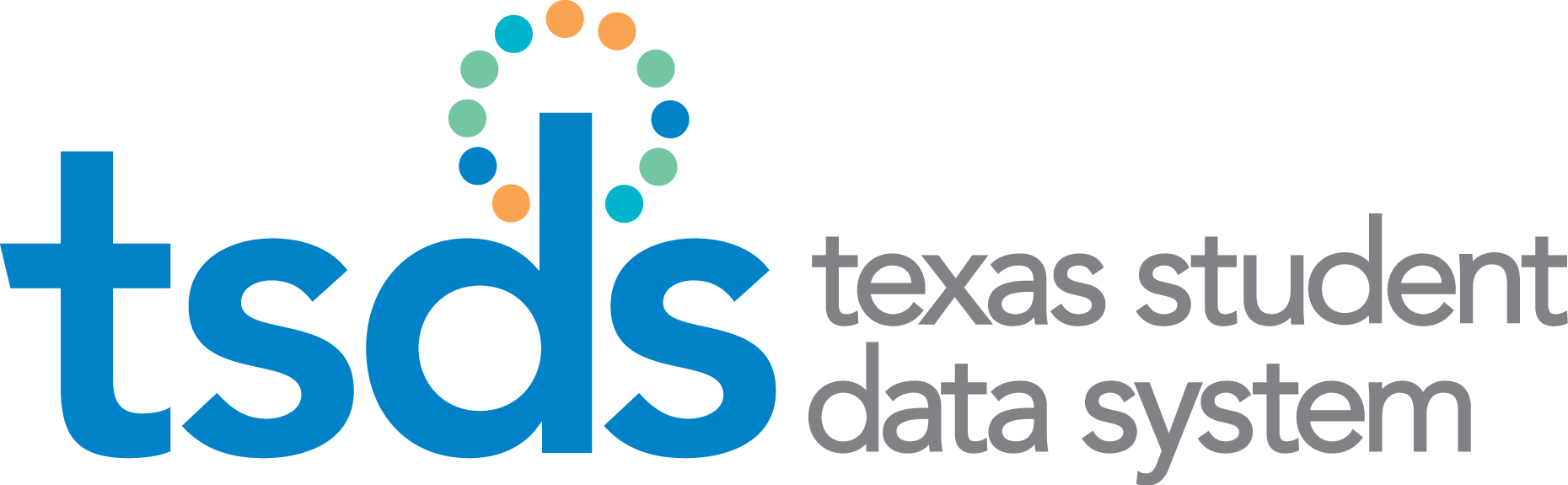 Texas Education Data Standards (TEDS)2021-2022 Cumulative Change Log – Code TablesPost-Addendum Version 2022.2.3November 1, 2021Prepared by: Information Technology Services Business Management DivisionAction column:New = this indicates that the code table and code(s) are new to TEDSAdded = this indicates that the code is new to the code table which already exists in TEDSRevised = this indicates that the code has been updated in TEDSDeleted = this indicates that the code table/code has been deleted from TEDSTSDS Code Table ChangesC021 – ROLE-IDC021 – ROLE-IDC021 – ROLE-IDC021 – ROLE-IDC021 – ROLE-IDC021 – ROLE-IDC021 – ROLE-IDC021 – ROLE-IDC021 – ROLE-IDC021 – ROLE-IDC021 – ROLE-IDData Element IdData Element IdData Element NameData Element NameXML NameComplex TypeComplex TypeODS CollData CollData CollSubmissionE0721E0721ROLE-IDROLE-IDTX-StaffRoleStaffResponsibilitiesExtensionStaffResponsibilitiesExtensionTSDSFALL(1)EXYR (4)CRPEIMSCRPEIMSCRFCRWFallExt YearVersionCodeCodeValue BeforeValue BeforeValue BeforeValue AfterValue AfterValue AfterActionAction2022.2.1114114Other Campus Exempt Professional Auxiliary:  Serves as a professional staff member at one or more campuses. Do not use this role unless no other role applies to the staff member.Some examples of staff who are to be shown with this role are:• campus/community liaisons• campus volunteer coordinators• dean and• instructional officers assigned to a campusOther Campus Exempt Professional Auxiliary:  Serves as a professional staff member at one or more campuses. Do not use this role unless no other role applies to the staff member.Some examples of staff who are to be shown with this role are:• campus/community liaisons• campus volunteer coordinators• dean and• instructional officers assigned to a campusOther Campus Exempt Professional Auxiliary:  Serves as a professional staff member at one or more campuses. Do not use this role unless no other role applies to the staff member.Some examples of staff who are to be shown with this role are:• campus/community liaisons• campus volunteer coordinators• dean and• instructional officers assigned to a campusOther Campus Exempt Professional Auxiliary:  Serves as a professional staff member at one or more campuses. Do not use this role unless no other role applies to the staff member.Some examples of staff who are to be shown with this role are:• campus volunteer coordinators• dean and• instructional officers assigned to a campusOther Campus Exempt Professional Auxiliary:  Serves as a professional staff member at one or more campuses. Do not use this role unless no other role applies to the staff member.Some examples of staff who are to be shown with this role are:• campus volunteer coordinators• dean and• instructional officers assigned to a campusOther Campus Exempt Professional Auxiliary:  Serves as a professional staff member at one or more campuses. Do not use this role unless no other role applies to the staff member.Some examples of staff who are to be shown with this role are:• campus volunteer coordinators• dean and• instructional officers assigned to a campusRevisedRevised2022.2.1119119Family and Community LiaisonFamily and Community LiaisonFamily and Community LiaisonAddedAdded2022.2.1120120Instructional CoachInstructional CoachInstructional CoachAddedAddedC022 – SERVICE-IDC022 – SERVICE-IDC022 – SERVICE-IDC022 – SERVICE-IDC022 – SERVICE-IDC022 – SERVICE-IDC022 – SERVICE-IDC022 – SERVICE-IDC022 – SERVICE-IDC022 – SERVICE-IDData Element IdData Element IdData Element NameData Element NameXML NameComplex TypeComplex TypeODS CollData CollSubmissionE0724E0724SERVICE-IDSERVICE-IDID, TX-ServiceIdCourseOfferingCourseStaffResponsibilitiesExtensionCourseTranscriptExtensionCourseOfferingCourseStaffResponsibilitiesExtensionCourseTranscriptExtensionTSDSFALL(1)SUMR(3)EXYR(4)CRECDSPEIMSCRF, CRWECDS-KGECDS-PKFallSummerExt YearVersionCodeCodeValue BeforeValue BeforeValue BeforeValue AfterValue AfterValue AfterAction2022.1.00267007002670070Technology Applications, Grade 6 (Integrated)Technology Applications, Grade 6 (Integrated)Technology Applications, Grade 6 (Integrated)Deleted2022.1.00358011003580110Technology Applications, Grade 7 (Integrated)Technology Applications, Grade 7 (Integrated)Technology Applications, Grade 7 (Integrated)Deleted2022.1.00358013003580130Technology Applications, Grade 8 (Integrated)Technology Applications, Grade 8 (Integrated)Technology Applications, Grade 8 (Integrated)Deleted2022.1.0N1160510N1160510Orientation and MobilityOrientation and MobilityOrientation and MobilityDeleted2022.1.00325130003251300Theatre 1, Theatre and Media Communications ITheatre 1, Theatre and Media Communications ITheatre 1, Theatre and Media Communications ITheatre I, Theatre and Media Communications ITheatre I, Theatre and Media Communications ITheatre I, Theatre and Media Communications IRevised 2022.1.00267006002670060Technology Applications, Grade 6 (Course)Technology Applications, Grade 6 (Course)Technology Applications, Grade 6 (Course)Technology Applications, Grade 6Technology Applications, Grade 6Technology Applications, Grade 6Revised2022.1.00358010003580100Technology Applications, Grade 7 (Course)Technology Applications, Grade 7 (Course)Technology Applications, Grade 7 (Course)Technology Applications, Grade 7Technology Applications, Grade 7Technology Applications, Grade 7Revised2022.1.00358012003580120Technology Applications, Grade 8 (Course)Technology Applications, Grade 8 (Course)Technology Applications, Grade 8 (Course)Technology Applications, Grade 8Technology Applications, Grade 8Technology Applications, Grade 8Revised2022.2.00256100502561005Spanish Language Arts, KindergartenSpanish Language Arts, KindergartenSpanish Language Arts, KindergartenDeleted2022.2.00256101002561010Spanish Language Arts, Grade 1Spanish Language Arts, Grade 1Spanish Language Arts, Grade 1Deleted2022.2.00256102002561020Spanish Language Arts, Grade 2Spanish Language Arts, Grade 2Spanish Language Arts, Grade 2Deleted2022.2.00256103002561030Spanish Language Arts, Grade 3Spanish Language Arts, Grade 3Spanish Language Arts, Grade 3Deleted2022.2.00256104002561040Spanish Language Arts, Grade 4Spanish Language Arts, Grade 4Spanish Language Arts, Grade 4Deleted2022.2.00256105002561050Spanish Language Arts, Grade 5Spanish Language Arts, Grade 5Spanish Language Arts, Grade 5Deleted2022.2.00321052003210520Spanish Language Arts, Grade 6Spanish Language Arts, Grade 6Spanish Language Arts, Grade 6Deleted2022.2.00262000102620001Reading, KindergartenReading, KindergartenReading, KindergartenDeleted2022.2.00262001002620010Reading, Grade 1Reading, Grade 1Reading, Grade 1Deleted2022.2.00262002002620020Reading, Grade 2Reading, Grade 2Reading, Grade 2Deleted2022.2.00262003002620030Reading, Grade 3Reading, Grade 3Reading, Grade 3Deleted2022.2.00262004002620040Reading, Grade 4Reading, Grade 4Reading, Grade 4Deleted2022.2.00262005002620050Reading, Grade 5Reading, Grade 5Reading, Grade 5Deleted2022.2.00263000102630001English Language Arts, KindergartenEnglish Language Arts, KindergartenEnglish Language Arts, KindergartenDeleted2022.2.00263001002630010English Language Arts, Grade 1English Language Arts, Grade 1English Language Arts, Grade 1Deleted2022.2.00263002002630020English Language Arts, Grade 2English Language Arts, Grade 2English Language Arts, Grade 2Deleted2022.2.00263003002630030English Language Arts, Grade 3English Language Arts, Grade 3English Language Arts, Grade 3Deleted2022.2.00263004002630040English Language Arts, Grade 4English Language Arts, Grade 4English Language Arts, Grade 4Deleted2022.2.00263005002630050English Language Arts, Grade 5English Language Arts, Grade 5English Language Arts, Grade 5Deleted2022.2.00280000002800000English Language Arts, Grade 6English Language Arts, Grade 6English Language Arts, Grade 6Deleted2022.2.00281000002810000Reading, Grade 6Reading, Grade 6Reading, Grade 6Deleted2022.2.00320054003200540English Language Arts, Grade 7English Language Arts, Grade 7English Language Arts, Grade 7Deleted2022.2.00320055003200550English Language Arts, Grade 8English Language Arts, Grade 8English Language Arts, Grade 8Deleted2022.2.00327344003273440Reading, Grade 7Reading, Grade 7Reading, Grade 7Deleted2022.2.00327345003273450Reading, Grade 8Reading, Grade 8Reading, Grade 8Deleted2022.2.0I3100100I3100100IB Mathematical Studies Standard LevelIB Mathematical Studies Standard LevelIB Mathematical Studies Standard LevelDeleted2022.2.0I3100200I3100200IB Mathematical Standard LevelIB Mathematical Standard LevelIB Mathematical Standard LevelDeleted2022.2.0I3100300I3100300IB Mathematics Higher LevelIB Mathematics Higher LevelIB Mathematics Higher LevelDeleted2022.2.0I3100400I3100400IB Further Mathematics Higher LevelIB Further Mathematics Higher LevelIB Further Mathematics Higher LevelDeleted2022.2.00256200502562005Spanish Language Arts and Reading, KindergartenSpanish Language Arts and Reading, KindergartenSpanish Language Arts and Reading, KindergartenAdded2022.2.00256201002562010Spanish Language Arts and Reading, Grade 1Spanish Language Arts and Reading, Grade 1Spanish Language Arts and Reading, Grade 1Added2022.2.00256202002562020Spanish Language Arts and Reading, Grade 2Spanish Language Arts and Reading, Grade 2Spanish Language Arts and Reading, Grade 2Added2022.2.00256203002562030Spanish Language Arts and Reading, Grade 3Spanish Language Arts and Reading, Grade 3Spanish Language Arts and Reading, Grade 3Added2022.2.00256204002562040Spanish Language Arts and Reading, Grade 4Spanish Language Arts and Reading, Grade 4Spanish Language Arts and Reading, Grade 4Added2022.2.00256205002562050Spanish Language Arts and Reading, Grade 5Spanish Language Arts and Reading, Grade 5Spanish Language Arts and Reading, Grade 5Added2022.2.00321052503210525Spanish Language Arts and Reading, Grade 6Spanish Language Arts and Reading, Grade 6Spanish Language Arts and Reading, Grade 6Added2022.2.00262500102625001English Language Arts and Reading, KindergartenEnglish Language Arts and Reading, KindergartenEnglish Language Arts and Reading, KindergartenAdded2022.2.00262501002625010English Language Arts and Reading, Grade 1English Language Arts and Reading, Grade 1English Language Arts and Reading, Grade 1Added2022.2.00262502002625020English Language Arts and Reading, Grade 2English Language Arts and Reading, Grade 2English Language Arts and Reading, Grade 2Added2022.2.00262503002625030English Language Arts and Reading, Grade 3English Language Arts and Reading, Grade 3English Language Arts and Reading, Grade 3Added2022.2.00262504002625040English Language Arts and Reading, Grade 4English Language Arts and Reading, Grade 4English Language Arts and Reading, Grade 4Added2022.2.00262505002625050English Language Arts and Reading, Grade 5English Language Arts and Reading, Grade 5English Language Arts and Reading, Grade 5Added2022.2.0N1170195N1170195Dance AppreciationDance AppreciationDance AppreciationAdded2022.2.0N1170196N1170196Instrument Repair TechnicianInstrument Repair TechnicianInstrument Repair TechnicianAdded2022.2.0N1170197N1170197Piano Technician IPiano Technician IPiano Technician IAdded2022.2.0N1170198N1170198Piano Technician IIPiano Technician IIPiano Technician IIAdded2022.2.0N1170199N1170199Piano Technician IIIPiano Technician IIIPiano Technician IIIAdded2022.2.0N1170200N1170200Piano Technician IVPiano Technician IVPiano Technician IVAdded2022.2.0N1300272N1300272Geographic Information Systems (GIS) for AgricultureGeographic Information Systems (GIS) for AgricultureGeographic Information Systems (GIS) for AgricultureAdded2022.2.0N1300996N1300996Practicum in Digital Audio TechnologyPracticum in Digital Audio TechnologyPracticum in Digital Audio TechnologyAdded2022.2.0N1302120N1302120Allied Health Therapeutic ServicesAllied Health Therapeutic ServicesAllied Health Therapeutic ServicesAdded2022.2.0N1302121N1302121Clinical EthicsClinical EthicsClinical EthicsAdded2022.2.0N1302122N1302122Dental Anatomy and PhysiologyDental Anatomy and PhysiologyDental Anatomy and PhysiologyAdded2022.2.0N1302123N1302123Imaging Technology IImaging Technology IImaging Technology IAdded2022.2.0N1302124N1302124Kinesiology IIKinesiology IIKinesiology IIAdded2022.2.0N1302125N1302125Medical Intervention Evaluation and ResearchMedical Intervention Evaluation and ResearchMedical Intervention Evaluation and ResearchAdded2022.2.0N1302126N1302126Optical TechnicianOptical TechnicianOptical TechnicianAdded2022.2.0N1302127N1302127Pharmacy IPharmacy IPharmacy IAdded2022.2.0N1302128N1302128Physical Therapy IPhysical Therapy IPhysical Therapy IAdded2022.2.0N1302129N1302129Science of NursingScience of NursingScience of NursingAdded2022.2.0N1302275N1302275Practicum in Event and Meeting PlanningPracticum in Event and Meeting PlanningPracticum in Event and Meeting PlanningAdded2022.2.0N1302543N1302543Social and Community ServicesSocial and Community ServicesSocial and Community ServicesAdded2022.2.0N1303425N1303425Practicum in EntrepreneurshipPracticum in EntrepreneurshipPracticum in EntrepreneurshipAdded2022.2.0N1303690N1303690Programmable Logic Controller IIProgrammable Logic Controller IIProgrammable Logic Controller IIAddedC035 – TX-INSTRUCTIONAL-SETTING-CODEC035 – TX-INSTRUCTIONAL-SETTING-CODEC035 – TX-INSTRUCTIONAL-SETTING-CODEC035 – TX-INSTRUCTIONAL-SETTING-CODEC035 – TX-INSTRUCTIONAL-SETTING-CODEC035 – TX-INSTRUCTIONAL-SETTING-CODEC035 – TX-INSTRUCTIONAL-SETTING-CODEC035 – TX-INSTRUCTIONAL-SETTING-CODEC035 – TX-INSTRUCTIONAL-SETTING-CODEC035 – TX-INSTRUCTIONAL-SETTING-CODEC035 – TX-INSTRUCTIONAL-SETTING-CODEData Element IdData Element IdData Element NameData Element NameXML NameComplex TypeComplex TypeODS CollData CollData CollSubmissionE0173E1639E0173E1639INSTRUCTIONAL-SETTING-CODEPRIOR-INSTRUCTIONAL-SETTING-CODEINSTRUCTIONAL-SETTING-CODEPRIOR-INSTRUCTIONAL-SETTING-CODEVariousVariousVariousTSDSSUMR(3)EXYR(4)RFTSp Ed Lang AcqPEIMSRFTSp Ed Lang AcqPEIMSRFTSp Ed Lang AcqSummerExt YearVersionCodeCodeValue BeforeValue BeforeValue BeforeValue AfterValue AfterValue AfterActionAction2022.2.03131Home-based Instruction (not included in submission 3)Home-based Instruction (not included in submission 3)Home-based Instruction (not included in submission 3)Home-based Instruction Home-based Instruction Home-based Instruction RevisedRevised2022.2.03232Center-based Instruction (not included in submission 3)Center-based Instruction (not included in submission 3)Center-based Instruction (not included in submission 3)Center-based Instruction Center-based Instruction Center-based Instruction RevisedRevised2022.2.03434Other environment (not included in submission 3)Other environment (not included in submission 3)Other environment (not included in submission 3)Other environment Other environment Other environment RevisedRevised2022.2.04040Mainstream (not included in submission 3)Mainstream (not included in submission 3)Mainstream (not included in submission 3)Mainstream Mainstream Mainstream RevisedRevised2022.2.05050Residential Nonpublic School Program (not included in submission 3)Residential Nonpublic School Program (not included in submission 3)Residential Nonpublic School Program (not included in submission 3)Residential Nonpublic School Program Residential Nonpublic School Program Residential Nonpublic School Program RevisedRevised2022.2.06060Nonpublic Day School (not included in submission 3)Nonpublic Day School (not included in submission 3)Nonpublic Day School (not included in submission 3)Nonpublic Day School Nonpublic Day School Nonpublic Day School RevisedRevised2022.2.07070Texas School For The Blind And Visually Impaired (not included in submission 3)Texas School For The Blind And Visually Impaired (not included in submission 3)Texas School For The Blind And Visually Impaired (not included in submission 3)Texas School For The Blind And Visually ImpairedTexas School For The Blind And Visually ImpairedTexas School For The Blind And Visually ImpairedRevisedRevised2022.2.07171Texas School For The Deaf (not included in submission 3)Texas School For The Deaf (not included in submission 3)Texas School For The Deaf (not included in submission 3)Texas School For The Deaf Texas School For The Deaf Texas School For The Deaf RevisedRevisedC059 – ADA-ELIGIBILITY-CODEC059 – ADA-ELIGIBILITY-CODEC059 – ADA-ELIGIBILITY-CODEC059 – ADA-ELIGIBILITY-CODEC059 – ADA-ELIGIBILITY-CODEC059 – ADA-ELIGIBILITY-CODEC059 – ADA-ELIGIBILITY-CODEC059 – ADA-ELIGIBILITY-CODEC059 – ADA-ELIGIBILITY-CODEC059 – ADA-ELIGIBILITY-CODEC059 – ADA-ELIGIBILITY-CODEC059 – ADA-ELIGIBILITY-CODEData Element IdData Element IdData Element NameData Element NameXML NameComplex TypeComplex TypeODS CollData CollData CollSubmissionSubmissionE0787E0787ADA-ELIGIBILITY-CODEADA-ELIGIBILITY-CODETX-ADAEligibilityStudentExtensionStudentExtensionFALL(1)PEIMSPEIMSFallFallVersionCodeCodeValue BeforeValue BeforeValue BeforeValue AfterValue AfterValue AfterActionAction2022.2.199Enrolled, Not In Membership Due To Virtual LearningEnrolled, Not In Membership Due To Virtual LearningEnrolled, Not In Membership Due To Virtual LearningAddedAddedC061 – EMERGENT-BILINGUAL-INDICATOR-CODEC061 – EMERGENT-BILINGUAL-INDICATOR-CODEC061 – EMERGENT-BILINGUAL-INDICATOR-CODEC061 – EMERGENT-BILINGUAL-INDICATOR-CODEC061 – EMERGENT-BILINGUAL-INDICATOR-CODEC061 – EMERGENT-BILINGUAL-INDICATOR-CODEC061 – EMERGENT-BILINGUAL-INDICATOR-CODEC061 – EMERGENT-BILINGUAL-INDICATOR-CODEC061 – EMERGENT-BILINGUAL-INDICATOR-CODEC061 – EMERGENT-BILINGUAL-INDICATOR-CODEC061 – EMERGENT-BILINGUAL-INDICATOR-CODEC061 – EMERGENT-BILINGUAL-INDICATOR-CODEData Element IdData Element IdData Element NameData Element NameXML NameComplex TypeComplex TypeODS CollData CollData CollSubmissionSubmissionE0790E0790EMERGENT-BILINGUAL-INDICATOR-CODEEMERGENT-BILINGUAL-INDICATOR-CODETX-LEPIndicatorStudentExtension 
TX-StudentCharacteristicsTypeStudentExtension 
TX-StudentCharacteristicsTypeFALL(1)SUMR(3)EXYR(4)PEIMSPEIMSFallSummerExt YearFallSummerExt YearVersionCodeCodeValue BeforeValue BeforeValue BeforeValue AfterValue AfterValue AfterActionAction2022.2.1Code Table Name: LEP-INDICATOR-CODECode Table Name: LEP-INDICATOR-CODECode Table Name: LEP-INDICATOR-CODECode Table Name: EMERGENT-BILINGUAL-INDICATOR-CODECode Table Name: EMERGENT-BILINGUAL-INDICATOR-CODECode Table Name: EMERGENT-BILINGUAL-INDICATOR-CODERevisedRevised2022.2.100Not LEP/English proficient (EP)Not LEP/English proficient (EP)Not LEP/English proficient (EP)Non-Emergent Bilingual (Non-EB)/Non-English learner (Non-EL)Non-Emergent Bilingual (Non-EB)/Non-English learner (Non-EL)Non-Emergent Bilingual (Non-EB)/Non-English learner (Non-EL)RevisedRevised2022.2.111Identified As LEP/English learner (EL)Identified As LEP/English learner (EL)Identified As LEP/English learner (EL)Identified As Emergent Bilingual (EB)/English learner (EL)Identified As Emergent Bilingual (EB)/English learner (EL)Identified As Emergent Bilingual (EB)/English learner (EL)RevisedRevised2022.2.1FFStudent Reclassified from LEP/English learner (EL) Status - Monitored 1 (M1) - student has met reclassification criteria, is no longer classified as LEP/EL in PEIMS, is in his or her first year of monitoring as required by 19 TAC §89.1220(k).Student Reclassified from LEP/English learner (EL) Status - Monitored 1 (M1) - student has met reclassification criteria, is no longer classified as LEP/EL in PEIMS, is in his or her first year of monitoring as required by 19 TAC §89.1220(k).Student Reclassified from LEP/English learner (EL) Status - Monitored 1 (M1) - student has met reclassification criteria, is no longer classified as LEP/EL in PEIMS, is in his or her first year of monitoring as required by 19 TAC §89.1220(k).Student Reclassified from Emergent Bilingual (EB)/English learner (EL) Status - Monitored 1 (M1) - student has met reclassification criteria, is no longer classified as EB/EL in PEIMS, is in his or her first year of monitoring as required by 19 TAC §89.1220(k).Student Reclassified from Emergent Bilingual (EB)/English learner (EL) Status - Monitored 1 (M1) - student has met reclassification criteria, is no longer classified as EB/EL in PEIMS, is in his or her first year of monitoring as required by 19 TAC §89.1220(k).Student Reclassified from Emergent Bilingual (EB)/English learner (EL) Status - Monitored 1 (M1) - student has met reclassification criteria, is no longer classified as EB/EL in PEIMS, is in his or her first year of monitoring as required by 19 TAC §89.1220(k).RevisedRevised2022.2.1SSStudent Reclassified from LEP/English learner (EL) Status - Monitored 2 (M2) - student has met reclassification criteria, is no longer classified as LEP/EL in PEIMS, is in his or her second year of monitoring as required by 19 TAC §89.1220(k).Student Reclassified from LEP/English learner (EL) Status - Monitored 2 (M2) - student has met reclassification criteria, is no longer classified as LEP/EL in PEIMS, is in his or her second year of monitoring as required by 19 TAC §89.1220(k).Student Reclassified from LEP/English learner (EL) Status - Monitored 2 (M2) - student has met reclassification criteria, is no longer classified as LEP/EL in PEIMS, is in his or her second year of monitoring as required by 19 TAC §89.1220(k).Student Reclassified from Emergent Bilingual (EB)/English learner (EL) Status - Monitored 2 (M2) - student has met reclassification criteria, is no longer classified as EB/EL in PEIMS, is in his or her second year of monitoring as required by 19 TAC §89.1220(k).Student Reclassified from Emergent Bilingual (EB)/English learner (EL) Status - Monitored 2 (M2) - student has met reclassification criteria, is no longer classified as EB/EL in PEIMS, is in his or her second year of monitoring as required by 19 TAC §89.1220(k).Student Reclassified from Emergent Bilingual (EB)/English learner (EL) Status - Monitored 2 (M2) - student has met reclassification criteria, is no longer classified as EB/EL in PEIMS, is in his or her second year of monitoring as required by 19 TAC §89.1220(k).RevisedRevised2022.2.133Student Reclassified from LEP/English learner (EL) Status - Monitored 3 (M3) - student has met reclassification criteria, is no longer classified as LEP/EL in PEIMS, is in his or her third year of monitoring as required by ESSA, 1111(b)(3)(B).Student Reclassified from LEP/English learner (EL) Status - Monitored 3 (M3) - student has met reclassification criteria, is no longer classified as LEP/EL in PEIMS, is in his or her third year of monitoring as required by ESSA, 1111(b)(3)(B).Student Reclassified from LEP/English learner (EL) Status - Monitored 3 (M3) - student has met reclassification criteria, is no longer classified as LEP/EL in PEIMS, is in his or her third year of monitoring as required by ESSA, 1111(b)(3)(B).Student Reclassified from Emergent Bilingual (EB)/English learner (EL) Status - Monitored 3 (M3) - student has met reclassification criteria, is no longer classified as EB/EL in PEIMS, is in his or her third year of monitoring as required by ESSA, 1111(b)(3)(B).Student Reclassified from Emergent Bilingual (EB)/English learner (EL) Status - Monitored 3 (M3) - student has met reclassification criteria, is no longer classified as EB/EL in PEIMS, is in his or her third year of monitoring as required by ESSA, 1111(b)(3)(B).Student Reclassified from Emergent Bilingual (EB)/English learner (EL) Status - Monitored 3 (M3) - student has met reclassification criteria, is no longer classified as EB/EL in PEIMS, is in his or her third year of monitoring as required by ESSA, 1111(b)(3)(B).RevisedRevised2022.2.144Student Reclassified from LEP/English learner (EL) Status - Monitored 4 (M4) - student has met reclassification criteria, is no longer classified as LEP/EL in PEIMS, is in his or her fourth year of monitoring as required by ESSA, 1111(b)(3)(B).Student Reclassified from LEP/English learner (EL) Status - Monitored 4 (M4) - student has met reclassification criteria, is no longer classified as LEP/EL in PEIMS, is in his or her fourth year of monitoring as required by ESSA, 1111(b)(3)(B).Student Reclassified from LEP/English learner (EL) Status - Monitored 4 (M4) - student has met reclassification criteria, is no longer classified as LEP/EL in PEIMS, is in his or her fourth year of monitoring as required by ESSA, 1111(b)(3)(B).Student Reclassified from Emergent Bilingual (EB)/English learner (EL) Status - Monitored 4 (M4) - student has met reclassification criteria, is no longer classified as EB/EL in PEIMS, is in his or her fourth year of monitoring as required by ESSA, 1111(b)(3)(B).Student Reclassified from Emergent Bilingual (EB)/English learner (EL) Status - Monitored 4 (M4) - student has met reclassification criteria, is no longer classified as EB/EL in PEIMS, is in his or her fourth year of monitoring as required by ESSA, 1111(b)(3)(B).Student Reclassified from Emergent Bilingual (EB)/English learner (EL) Status - Monitored 4 (M4) - student has met reclassification criteria, is no longer classified as EB/EL in PEIMS, is in his or her fourth year of monitoring as required by ESSA, 1111(b)(3)(B).RevisedRevised2022.2.155Former LEP/EL Student (effective after fourth year of monitoring) - student has previously been identified as LEP/EL, has met reclassification criteria, and has completed four years of monitoring. The student continues with this status through the remainder of his or her school years in Texas.Former LEP/EL Student (effective after fourth year of monitoring) - student has previously been identified as LEP/EL, has met reclassification criteria, and has completed four years of monitoring. The student continues with this status through the remainder of his or her school years in Texas.Former LEP/EL Student (effective after fourth year of monitoring) - student has previously been identified as LEP/EL, has met reclassification criteria, and has completed four years of monitoring. The student continues with this status through the remainder of his or her school years in Texas.Former Emergent Bilingual (EB)/EL Student (effective after fourth year of monitoring) - student has previously been identified as EB/EL, has met reclassification criteria, and has completed four years of monitoring. The student continues with this status through the remainder of his or her school years in Texas.Former Emergent Bilingual (EB)/EL Student (effective after fourth year of monitoring) - student has previously been identified as EB/EL, has met reclassification criteria, and has completed four years of monitoring. The student continues with this status through the remainder of his or her school years in Texas.Former Emergent Bilingual (EB)/EL Student (effective after fourth year of monitoring) - student has previously been identified as EB/EL, has met reclassification criteria, and has completed four years of monitoring. The student continues with this status through the remainder of his or her school years in Texas.RevisedRevisedC062 – GRADUATION-TYPE-CODEC062 – GRADUATION-TYPE-CODEC062 – GRADUATION-TYPE-CODEC062 – GRADUATION-TYPE-CODEC062 – GRADUATION-TYPE-CODEC062 – GRADUATION-TYPE-CODEC062 – GRADUATION-TYPE-CODEC062 – GRADUATION-TYPE-CODEC062 – GRADUATION-TYPE-CODEC062 – GRADUATION-TYPE-CODEC062 – GRADUATION-TYPE-CODEC062 – GRADUATION-TYPE-CODEData Element IdData Element IdData Element NameData Element NameXML NameComplex TypeComplex TypeODS CollData CollData CollSubmissionSubmissionE0806E0806GRADUATION-TYPE-CODEGRADUATION-TYPE-CODETX-GraduationTypeCodeSchoolLeaverExtensionSchoolLeaverExtensionFALL(1)PEIMSPEIMSFallFallVersionCodeCodeValue BeforeValue BeforeValue BeforeValue AfterValue AfterValue AfterActionAction2022.2.1n/an/aThe following codes will apply only to students receiving special education services and graduating on the Minimum High School Program under TAC Chapter 74 with curriculum content modifications through the student’s individualized education program (IEP).The following codes will apply only to students receiving special education services and graduating on the Minimum High School Program under TAC Chapter 74 with curriculum content modifications through the student’s individualized education program (IEP).The following codes will apply only to students receiving special education services and graduating on the Minimum High School Program under TAC Chapter 74 with curriculum content modifications through the student’s individualized education program (IEP).The following codes will apply only to students receiving special education services and graduating on the Minimum High School Program under TAC Chapter 74 with curriculum content modifications through the student’s individualized education program (IEP).*The references to previous versions of TAC §89.1070 listed below are no longer effective and also not available electronically via the TEA website.   Back issues of the Texas Register may be accessed via the Texas Secretary of State website.  https://texashistory.unt.edu/explore/collections/TR/The following codes will apply only to students receiving special education services and graduating on the Minimum High School Program under TAC Chapter 74 with curriculum content modifications through the student’s individualized education program (IEP).*The references to previous versions of TAC §89.1070 listed below are no longer effective and also not available electronically via the TEA website.   Back issues of the Texas Register may be accessed via the Texas Secretary of State website.  https://texashistory.unt.edu/explore/collections/TR/The following codes will apply only to students receiving special education services and graduating on the Minimum High School Program under TAC Chapter 74 with curriculum content modifications through the student’s individualized education program (IEP).*The references to previous versions of TAC §89.1070 listed below are no longer effective and also not available electronically via the TEA website.   Back issues of the Texas Register may be accessed via the Texas Secretary of State website.  https://texashistory.unt.edu/explore/collections/TR/RevisedRevised2022.2.10404Completion Of IEP And Full-Time Employment With Sufficient Self-Help Skills To Maintain Employment Without Public School ServicesTAC §89.1070(f)(3)(A), revised January 1, 2015 [39 TexReg 10446].Completion Of IEP And Full-Time Employment With Sufficient Self-Help Skills To Maintain Employment Without Public School ServicesTAC §89.1070(f)(3)(A), revised January 1, 2015 [39 TexReg 10446].Completion Of IEP And Full-Time Employment With Sufficient Self-Help Skills To Maintain Employment Without Public School ServicesTAC §89.1070(f)(3)(A), revised January 1, 2015 [39 TexReg 10446].Completion Of IEP And Full-Time Employment With Sufficient Self-Help Skills To Maintain Employment Without Public School ServicesTAC §89.1070(f)(3)(A)*, revised to be effective March 14, 2021 [46 TexReg 1466]Completion Of IEP And Full-Time Employment With Sufficient Self-Help Skills To Maintain Employment Without Public School ServicesTAC §89.1070(f)(3)(A)*, revised to be effective March 14, 2021 [46 TexReg 1466]Completion Of IEP And Full-Time Employment With Sufficient Self-Help Skills To Maintain Employment Without Public School ServicesTAC §89.1070(f)(3)(A)*, revised to be effective March 14, 2021 [46 TexReg 1466]RevisedRevised2022.2.10505Completion Of IEP And Demonstrated Mastery Of Specific Employability And Self-Help Skills That Do Not Require Public School ServicesTAC §89.1070(f)(3)(B), revised January 1, 2015 [39 TexReg 10446].Completion Of IEP And Demonstrated Mastery Of Specific Employability And Self-Help Skills That Do Not Require Public School ServicesTAC §89.1070(f)(3)(B), revised January 1, 2015 [39 TexReg 10446].Completion Of IEP And Demonstrated Mastery Of Specific Employability And Self-Help Skills That Do Not Require Public School ServicesTAC §89.1070(f)(3)(B), revised January 1, 2015 [39 TexReg 10446].Completion Of IEP And Demonstrated Mastery Of Specific Employability And Self-Help Skills That Do Not Require Public School ServicesTAC §89.1070(f)(3)(B)*, revised to be effective March 14, 2021 [46 TexReg 1466]Completion Of IEP And Demonstrated Mastery Of Specific Employability And Self-Help Skills That Do Not Require Public School ServicesTAC §89.1070(f)(3)(B)*, revised to be effective March 14, 2021 [46 TexReg 1466]Completion Of IEP And Demonstrated Mastery Of Specific Employability And Self-Help Skills That Do Not Require Public School ServicesTAC §89.1070(f)(3)(B)*, revised to be effective March 14, 2021 [46 TexReg 1466]RevisedRevised2022.2.10606Completion Of IEP And Access To Services, Employment, Or Education Outside Of Public EducationTAC §89.1070(f)(3)(C), revised January 1, 2015 [39 TexReg 10446].Completion Of IEP And Access To Services, Employment, Or Education Outside Of Public EducationTAC §89.1070(f)(3)(C), revised January 1, 2015 [39 TexReg 10446].Completion Of IEP And Access To Services, Employment, Or Education Outside Of Public EducationTAC §89.1070(f)(3)(C), revised January 1, 2015 [39 TexReg 10446].Completion Of IEP And Access To Services, Employment, Or Education Outside Of Public EducationTAC §89.1070(f)(3)(C)*, revised to be effective March 14, 2021 [46 TexReg 1466]Completion Of IEP And Access To Services, Employment, Or Education Outside Of Public EducationTAC §89.1070(f)(3)(C)*, revised to be effective March 14, 2021 [46 TexReg 1466]Completion Of IEP And Access To Services, Employment, Or Education Outside Of Public EducationTAC §89.1070(f)(3)(C)*, revised to be effective March 14, 2021 [46 TexReg 1466]RevisedRevised2022.2.10707Completion Of IEP And Reached Age 22TAC §89.1070(f)(4), revised January 1, 2015 [39 TexReg 10446].Completion Of IEP And Reached Age 22TAC §89.1070(f)(4), revised January 1, 2015 [39 TexReg 10446].Completion Of IEP And Reached Age 22TAC §89.1070(f)(4), revised January 1, 2015 [39 TexReg 10446].Completion Of IEP And Reached Age 22TAC §89.1070(f)(3)(D)*, revised to be effective March 14, 2021 [46 TexReg 1466]Completion Of IEP And Reached Age 22TAC §89.1070(f)(3)(D)*, revised to be effective March 14, 2021 [46 TexReg 1466]Completion Of IEP And Reached Age 22TAC §89.1070(f)(3)(D)*, revised to be effective March 14, 2021 [46 TexReg 1466]RevisedRevised2022.2.11818Completion Of Minimum Curriculum And Credit Requirements For Graduation Applicable To Students In General Education And Participated In The Exit-Level Assessment Instrument Identified In The IEP – Minimum High School ProgramTAC §89.1070(f)(2), (for students who entered grade 9 in in 2001-2002 through 2013-2014) effective January 1, 2015 [39 TexReg 10446].Completion Of Minimum Curriculum And Credit Requirements For Graduation Applicable To Students In General Education And Participated In The Exit-Level Assessment Instrument Identified In The IEP – Minimum High School ProgramTAC §89.1070(f)(2), (for students who entered grade 9 in in 2001-2002 through 2013-2014) effective January 1, 2015 [39 TexReg 10446].Completion Of Minimum Curriculum And Credit Requirements For Graduation Applicable To Students In General Education And Participated In The Exit-Level Assessment Instrument Identified In The IEP – Minimum High School ProgramTAC §89.1070(f)(2), (for students who entered grade 9 in in 2001-2002 through 2013-2014) effective January 1, 2015 [39 TexReg 10446].Completion Of Minimum Curriculum And Credit Requirements For Graduation Applicable To Students In General Education And Participated In The Exit-Level Assessment Instrument Identified In The IEP – Minimum High School ProgramTAC §89.1070(b)(2)* [27 TexReg 3103] (for students who entered grade 9 in 2001-2002 through 2006-2007)TAC §89.1070(f)(2)*, revised to be effective March 14, 2021 [46 TexReg 1466] (for students who entered grade 9 in 2007-2008 through 2013-2014) effective January 1, 2015 [39 TexReg 10446]Completion Of Minimum Curriculum And Credit Requirements For Graduation Applicable To Students In General Education And Participated In The Exit-Level Assessment Instrument Identified In The IEP – Minimum High School ProgramTAC §89.1070(b)(2)* [27 TexReg 3103] (for students who entered grade 9 in 2001-2002 through 2006-2007)TAC §89.1070(f)(2)*, revised to be effective March 14, 2021 [46 TexReg 1466] (for students who entered grade 9 in 2007-2008 through 2013-2014) effective January 1, 2015 [39 TexReg 10446]Completion Of Minimum Curriculum And Credit Requirements For Graduation Applicable To Students In General Education And Participated In The Exit-Level Assessment Instrument Identified In The IEP – Minimum High School ProgramTAC §89.1070(b)(2)* [27 TexReg 3103] (for students who entered grade 9 in 2001-2002 through 2006-2007)TAC §89.1070(f)(2)*, revised to be effective March 14, 2021 [46 TexReg 1466] (for students who entered grade 9 in 2007-2008 through 2013-2014) effective January 1, 2015 [39 TexReg 10446]RevisedRevised2022.2.11919Completion Of Minimum Curriculum And Credit Requirements For Graduation Applicable To Students In General Education And Participated In The Exit-Level Assessment Instrument Identified In The IEP – Recommended High School ProgramTAC §89.1070(b)(1),revised August 1, 2002. [27 Tex. Reg. 3103](for students who entered grade 9 in 2001-2002 through 2006-2007))Completion Of Minimum Curriculum And Credit Requirements For Graduation Applicable To Students In General Education And Participated In The Exit-Level Assessment Instrument Identified In The IEP – Recommended High School ProgramTAC §89.1070(b)(1),revised August 1, 2002. [27 Tex. Reg. 3103](for students who entered grade 9 in 2001-2002 through 2006-2007))Completion Of Minimum Curriculum And Credit Requirements For Graduation Applicable To Students In General Education And Participated In The Exit-Level Assessment Instrument Identified In The IEP – Recommended High School ProgramTAC §89.1070(b)(1),revised August 1, 2002. [27 Tex. Reg. 3103](for students who entered grade 9 in 2001-2002 through 2006-2007))Completion Of Minimum Curriculum And Credit Requirements For Graduation Applicable To Students In General Education And Participated In The Exit-Level Assessment Instrument Identified In The IEP – Recommended High School ProgramTAC §89.1070(b)(2)*, revised August 1, 2002. [27 TexReg 3103](for students who entered grade 9 in 2001-2002 through 2006-2007 only))Completion Of Minimum Curriculum And Credit Requirements For Graduation Applicable To Students In General Education And Participated In The Exit-Level Assessment Instrument Identified In The IEP – Recommended High School ProgramTAC §89.1070(b)(2)*, revised August 1, 2002. [27 TexReg 3103](for students who entered grade 9 in 2001-2002 through 2006-2007 only))Completion Of Minimum Curriculum And Credit Requirements For Graduation Applicable To Students In General Education And Participated In The Exit-Level Assessment Instrument Identified In The IEP – Recommended High School ProgramTAC §89.1070(b)(2)*, revised August 1, 2002. [27 TexReg 3103](for students who entered grade 9 in 2001-2002 through 2006-2007 only))RevisedRevised2022.2.12020Completion Of Minimum Curriculum And Credit Requirements For Graduation Applicable To Students In General Education And Participated In The Exit-Level Assessment Instrument Identified In The IEP – Distinguished Achievement ProgramTAC §89.1070(b)(1),revised August 1, 2002. [27 Tex. Reg. 3103](for students who entered grade 9 in 2001-2002 through 2006-2007))Completion Of Minimum Curriculum And Credit Requirements For Graduation Applicable To Students In General Education And Participated In The Exit-Level Assessment Instrument Identified In The IEP – Distinguished Achievement ProgramTAC §89.1070(b)(1),revised August 1, 2002. [27 Tex. Reg. 3103](for students who entered grade 9 in 2001-2002 through 2006-2007))Completion Of Minimum Curriculum And Credit Requirements For Graduation Applicable To Students In General Education And Participated In The Exit-Level Assessment Instrument Identified In The IEP – Distinguished Achievement ProgramTAC §89.1070(b)(1),revised August 1, 2002. [27 Tex. Reg. 3103](for students who entered grade 9 in 2001-2002 through 2006-2007))Completion Of Minimum Curriculum And Credit Requirements For Graduation Applicable To Students In General Education And Participated In The Exit-Level Assessment Instrument Identified In The IEP – Distinguished Achievement ProgramTAC §89.1070(b)(2)*,revised August 1, 2002. [27 TexReg 3103](for students who entered grade 9 in 2001-2002 through 2006-2007 only))Completion Of Minimum Curriculum And Credit Requirements For Graduation Applicable To Students In General Education And Participated In The Exit-Level Assessment Instrument Identified In The IEP – Distinguished Achievement ProgramTAC §89.1070(b)(2)*,revised August 1, 2002. [27 TexReg 3103](for students who entered grade 9 in 2001-2002 through 2006-2007 only))Completion Of Minimum Curriculum And Credit Requirements For Graduation Applicable To Students In General Education And Participated In The Exit-Level Assessment Instrument Identified In The IEP – Distinguished Achievement ProgramTAC §89.1070(b)(2)*,revised August 1, 2002. [27 TexReg 3103](for students who entered grade 9 in 2001-2002 through 2006-2007 only))RevisedRevised2022.2.1n/an/aThe following codes will apply only to students entering grade 9 in 2001-2002, 2002-2003, and 2003-2004. These students will graduate under TAC Chapter 74The following codes will apply only to students entering grade 9 in 2001-2002, 2002-2003, and 2003-2004. These students will graduate under TAC Chapter 74The following codes will apply only to students entering grade 9 in 2001-2002, 2002-2003, and 2003-2004. These students will graduate under TAC Chapter 74The following codes will apply only to students entering grade 9 in 2001-2002, 2002-2003, and 2003-2004. These students will graduate under TAC Chapter 74, Subchapter D.The following codes will apply only to students entering grade 9 in 2001-2002, 2002-2003, and 2003-2004. These students will graduate under TAC Chapter 74, Subchapter D.The following codes will apply only to students entering grade 9 in 2001-2002, 2002-2003, and 2003-2004. These students will graduate under TAC Chapter 74, Subchapter D.RevisedRevised2022.2.12121Minimum High School ProgramTAC Chapter 74.42, revised June 2000; for students who entered grade 9 in 2001-2002, 2002-2003, and 2003-2004 (including TAC §89.1070(b)(2) for students receiving special education services, revised August 1, 2002 [26 Tex. Reg. 1837])Minimum High School ProgramTAC Chapter 74.42, revised June 2000; for students who entered grade 9 in 2001-2002, 2002-2003, and 2003-2004 (including TAC §89.1070(b)(2) for students receiving special education services, revised August 1, 2002 [26 Tex. Reg. 1837])Minimum High School ProgramTAC Chapter 74.42, revised June 2000; for students who entered grade 9 in 2001-2002, 2002-2003, and 2003-2004 (including TAC §89.1070(b)(2) for students receiving special education services, revised August 1, 2002 [26 Tex. Reg. 1837])Minimum High School ProgramTAC Chapter 74.42, revised June 2000; for students who entered grade 9 in 2001-2002, 2002-2003, and 2003-2004 (including TAC §89.1070(b)(2)* for students receiving special education services, revised August 1, 2002 [27 TexReg 3103])Minimum High School ProgramTAC Chapter 74.42, revised June 2000; for students who entered grade 9 in 2001-2002, 2002-2003, and 2003-2004 (including TAC §89.1070(b)(2)* for students receiving special education services, revised August 1, 2002 [27 TexReg 3103])Minimum High School ProgramTAC Chapter 74.42, revised June 2000; for students who entered grade 9 in 2001-2002, 2002-2003, and 2003-2004 (including TAC §89.1070(b)(2)* for students receiving special education services, revised August 1, 2002 [27 TexReg 3103])RevisedRevised2022.2.12222Recommended High School ProgramTAC Chapter 74.43, revised June 2000; for students who entered grade 9 in 2001-2002, 2002-2003, and 2003-2004 (including TAC §89.1070(b)(1) for students receiving special education services, revised August 1, 2002 [26 Tex. Reg. 1837])Recommended High School ProgramTAC Chapter 74.43, revised June 2000; for students who entered grade 9 in 2001-2002, 2002-2003, and 2003-2004 (including TAC §89.1070(b)(1) for students receiving special education services, revised August 1, 2002 [26 Tex. Reg. 1837])Recommended High School ProgramTAC Chapter 74.43, revised June 2000; for students who entered grade 9 in 2001-2002, 2002-2003, and 2003-2004 (including TAC §89.1070(b)(1) for students receiving special education services, revised August 1, 2002 [26 Tex. Reg. 1837])Recommended High School ProgramTAC Chapter 74.43, revised June 2000; for students who entered grade 9 in 2001-2002, 2002-2003, and 2003-2004 (including TAC §89.1070(b)(1)* for students receiving special education services, revised August 1, 2002 [27 TexReg 3103])Recommended High School ProgramTAC Chapter 74.43, revised June 2000; for students who entered grade 9 in 2001-2002, 2002-2003, and 2003-2004 (including TAC §89.1070(b)(1)* for students receiving special education services, revised August 1, 2002 [27 TexReg 3103])Recommended High School ProgramTAC Chapter 74.43, revised June 2000; for students who entered grade 9 in 2001-2002, 2002-2003, and 2003-2004 (including TAC §89.1070(b)(1)* for students receiving special education services, revised August 1, 2002 [27 TexReg 3103])RevisedRevised2022.2.12323Distinguished Achievement ProgramTAC Chapter 74.44, revised June 2000; for students who entered grade 9 in 2001-2002, 2002-2003, and 2003-2004 (including TAC §89.1070(b) (1) for students receiving special education services, revised August 1, 2002 [26 Tex. Reg. 1837])Distinguished Achievement ProgramTAC Chapter 74.44, revised June 2000; for students who entered grade 9 in 2001-2002, 2002-2003, and 2003-2004 (including TAC §89.1070(b) (1) for students receiving special education services, revised August 1, 2002 [26 Tex. Reg. 1837])Distinguished Achievement ProgramTAC Chapter 74.44, revised June 2000; for students who entered grade 9 in 2001-2002, 2002-2003, and 2003-2004 (including TAC §89.1070(b) (1) for students receiving special education services, revised August 1, 2002 [26 Tex. Reg. 1837])Distinguished Achievement ProgramTAC Chapter 74.44, revised June 2000; for students who entered grade 9 in 2001-2002, 2002-2003, and 2003-2004 (including TAC §89.1070(b) (1)* for students receiving special education services, revised August 1, 2002 [27 TexReg 3103])Distinguished Achievement ProgramTAC Chapter 74.44, revised June 2000; for students who entered grade 9 in 2001-2002, 2002-2003, and 2003-2004 (including TAC §89.1070(b) (1)* for students receiving special education services, revised August 1, 2002 [27 TexReg 3103])Distinguished Achievement ProgramTAC Chapter 74.44, revised June 2000; for students who entered grade 9 in 2001-2002, 2002-2003, and 2003-2004 (including TAC §89.1070(b) (1)* for students receiving special education services, revised August 1, 2002 [27 TexReg 3103])RevisedRevised2022.2.1n/an/aThe following codes will apply only to students entering grade 9 in 2004-2005, 2005-2006, 2006-2007. These students will graduate under TAC Chapter 74The following codes will apply only to students entering grade 9 in 2004-2005, 2005-2006, 2006-2007. These students will graduate under TAC Chapter 74The following codes will apply only to students entering grade 9 in 2004-2005, 2005-2006, 2006-2007. These students will graduate under TAC Chapter 74The following codes will apply only to students entering grade 9 in 2004-2005, 2005-2006, 2006-2007. These students will graduate under TAC Chapter 74, Subchapter E.The following codes will apply only to students entering grade 9 in 2004-2005, 2005-2006, 2006-2007. These students will graduate under TAC Chapter 74, Subchapter E.The following codes will apply only to students entering grade 9 in 2004-2005, 2005-2006, 2006-2007. These students will graduate under TAC Chapter 74, Subchapter E.RevisedRevised2022.2.12424Minimum High School Program TAC Chapter 74.52, revised November 2003; for students who entered grade 9 in 2004-2005 and thereafter (including TAC §89.1070(b)(2) for students receiving special education services, revised August 1, 2002)Minimum High School Program TAC Chapter 74.52, revised November 2003; for students who entered grade 9 in 2004-2005 and thereafter (including TAC §89.1070(b)(2) for students receiving special education services, revised August 1, 2002)Minimum High School Program TAC Chapter 74.52, revised November 2003; for students who entered grade 9 in 2004-2005 and thereafter (including TAC §89.1070(b)(2) for students receiving special education services, revised August 1, 2002)Minimum High School Program TAC Chapter 74.52, revised November 2003; for students who entered grade 9 in 2004-2005 and thereafter (including TAC §89.1070(b)(2)* for students receiving special education services, revised August 1, 2002 [27 TexReg 3103])Minimum High School Program TAC Chapter 74.52, revised November 2003; for students who entered grade 9 in 2004-2005 and thereafter (including TAC §89.1070(b)(2)* for students receiving special education services, revised August 1, 2002 [27 TexReg 3103])Minimum High School Program TAC Chapter 74.52, revised November 2003; for students who entered grade 9 in 2004-2005 and thereafter (including TAC §89.1070(b)(2)* for students receiving special education services, revised August 1, 2002 [27 TexReg 3103])RevisedRevised2022.2.12525Recommended High School Program TAC Chapter 74.53, revised November 2003; for students who entered grade 9 in 2004-2005 and thereafter (including TAC §89.1070(b) (1) for students receiving special education services, revised August 1, 2002)Recommended High School Program TAC Chapter 74.53, revised November 2003; for students who entered grade 9 in 2004-2005 and thereafter (including TAC §89.1070(b) (1) for students receiving special education services, revised August 1, 2002)Recommended High School Program TAC Chapter 74.53, revised November 2003; for students who entered grade 9 in 2004-2005 and thereafter (including TAC §89.1070(b) (1) for students receiving special education services, revised August 1, 2002)Recommended High School Program TAC Chapter 74.53, revised November 2003; for students who entered grade 9 in 2004-2005 and thereafter (including TAC §89.1070(b)(1)* for students receiving special education services, revised August 1, 2002 [27 TexReg 3103])Recommended High School Program TAC Chapter 74.53, revised November 2003; for students who entered grade 9 in 2004-2005 and thereafter (including TAC §89.1070(b)(1)* for students receiving special education services, revised August 1, 2002 [27 TexReg 3103])Recommended High School Program TAC Chapter 74.53, revised November 2003; for students who entered grade 9 in 2004-2005 and thereafter (including TAC §89.1070(b)(1)* for students receiving special education services, revised August 1, 2002 [27 TexReg 3103])RevisedRevised2022.2.12626Distinguished Achievement Program TAC Chapter 74.54, revised November 2003; for students who entered grade 9 in 2004-2005 and thereafter (including TAC §89.1070(b) (1) for students receiving special education services, revised August 1, 2002)Distinguished Achievement Program TAC Chapter 74.54, revised November 2003; for students who entered grade 9 in 2004-2005 and thereafter (including TAC §89.1070(b) (1) for students receiving special education services, revised August 1, 2002)Distinguished Achievement Program TAC Chapter 74.54, revised November 2003; for students who entered grade 9 in 2004-2005 and thereafter (including TAC §89.1070(b) (1) for students receiving special education services, revised August 1, 2002)Distinguished Achievement Program TAC Chapter 74.54, revised November 2003; for students who entered grade 9 in 2004-2005 and thereafter (including TAC §89.1070(b)(1)* for students receiving special education services, revised August 1, 2002 [27 TexReg 3103])Distinguished Achievement Program TAC Chapter 74.54, revised November 2003; for students who entered grade 9 in 2004-2005 and thereafter (including TAC §89.1070(b)(1)* for students receiving special education services, revised August 1, 2002 [27 TexReg 3103])Distinguished Achievement Program TAC Chapter 74.54, revised November 2003; for students who entered grade 9 in 2004-2005 and thereafter (including TAC §89.1070(b)(1)* for students receiving special education services, revised August 1, 2002 [27 TexReg 3103])RevisedRevised2022.2.1n/an/aThe following codes will apply only to students entering grade 9 in 2007-2008 , 2008-2009, 2009-2010, 2010-2011, and 2011-2012. These students will graduate under TAC Chapter 74The following codes will apply only to students entering grade 9 in 2007-2008 , 2008-2009, 2009-2010, 2010-2011, and 2011-2012. These students will graduate under TAC Chapter 74The following codes will apply only to students entering grade 9 in 2007-2008 , 2008-2009, 2009-2010, 2010-2011, and 2011-2012. These students will graduate under TAC Chapter 74The following codes will apply only to students entering grade 9 in 2007-2008, 2008-2009, 2009-2010, 2010-2011, and 2011-2012. These students will graduate under TAC Chapter 74, Subchapter F.The following codes will apply only to students entering grade 9 in 2007-2008, 2008-2009, 2009-2010, 2010-2011, and 2011-2012. These students will graduate under TAC Chapter 74, Subchapter F.The following codes will apply only to students entering grade 9 in 2007-2008, 2008-2009, 2009-2010, 2010-2011, and 2011-2012. These students will graduate under TAC Chapter 74, Subchapter F.RevisedRevised2022.2.12727Minimum High School Program TAC Chapter 74.62, revised September 1, 2005; including TAC §89.1070(b)(2) for students receiving special education services, revised August 1, 2002. (for students who entered grade 9 in 2007-2008, 2008-2009, 2009-2010, 2010-2011, and 2011-2012.)Minimum High School Program TAC Chapter 74.62, revised September 1, 2005; including TAC §89.1070(b)(2) for students receiving special education services, revised August 1, 2002. (for students who entered grade 9 in 2007-2008, 2008-2009, 2009-2010, 2010-2011, and 2011-2012.)Minimum High School Program TAC Chapter 74.62, revised September 1, 2005; including TAC §89.1070(b)(2) for students receiving special education services, revised August 1, 2002. (for students who entered grade 9 in 2007-2008, 2008-2009, 2009-2010, 2010-2011, and 2011-2012.)Minimum High School Program TAC Chapter 74.62, revised September 1, 2005; including TAC §89.1070(f)(3) for students receiving special education services, revised to be effective March 14, 2021 [46 TexReg 1466](for students who entered grade 9 in 2007-2008, 2008-2009, 2009-2010, 2010-2011, and 2011-2012.)Minimum High School Program TAC Chapter 74.62, revised September 1, 2005; including TAC §89.1070(f)(3) for students receiving special education services, revised to be effective March 14, 2021 [46 TexReg 1466](for students who entered grade 9 in 2007-2008, 2008-2009, 2009-2010, 2010-2011, and 2011-2012.)Minimum High School Program TAC Chapter 74.62, revised September 1, 2005; including TAC §89.1070(f)(3) for students receiving special education services, revised to be effective March 14, 2021 [46 TexReg 1466](for students who entered grade 9 in 2007-2008, 2008-2009, 2009-2010, 2010-2011, and 2011-2012.)RevisedRevised2022.2.12828Recommended High School Program TAC Chapter 74.63, revised September 1, 2005; including TAC §89.1070(b) (1) for students receiving special education services, revised August 1, 2002. (for students who entered grade 9 in 2007-2008, 2008-2009, 2009-2010, 2010-2011, and 2011-2012.)Recommended High School Program TAC Chapter 74.63, revised September 1, 2005; including TAC §89.1070(b) (1) for students receiving special education services, revised August 1, 2002. (for students who entered grade 9 in 2007-2008, 2008-2009, 2009-2010, 2010-2011, and 2011-2012.)Recommended High School Program TAC Chapter 74.63, revised September 1, 2005; including TAC §89.1070(b) (1) for students receiving special education services, revised August 1, 2002. (for students who entered grade 9 in 2007-2008, 2008-2009, 2009-2010, 2010-2011, and 2011-2012.)Recommended High School Program TAC Chapter 74.63, revised September 1, 2005; including TAC §89.1070(f)(1) for students receiving special education services, revised to be effective March 14, 2021 [46 TexReg 1466](for students who entered grade 9 in 2007-2008, 2008-2009, 2009-2010, 2010-2011, and 2011-2012.)Recommended High School Program TAC Chapter 74.63, revised September 1, 2005; including TAC §89.1070(f)(1) for students receiving special education services, revised to be effective March 14, 2021 [46 TexReg 1466](for students who entered grade 9 in 2007-2008, 2008-2009, 2009-2010, 2010-2011, and 2011-2012.)Recommended High School Program TAC Chapter 74.63, revised September 1, 2005; including TAC §89.1070(f)(1) for students receiving special education services, revised to be effective March 14, 2021 [46 TexReg 1466](for students who entered grade 9 in 2007-2008, 2008-2009, 2009-2010, 2010-2011, and 2011-2012.)RevisedRevised2022.2.12929Distinguished Achievement Program TAC Chapter 74.64, revised September 1, 2005; including TAC §89.1070(b) (1) for students receiving special education services, revised August 1, 2002. (for students who entered grade 9 in 2007-2008, 2008-2009, 2009-2010, 2010-2011, and 2011-2012.)Distinguished Achievement Program TAC Chapter 74.64, revised September 1, 2005; including TAC §89.1070(b) (1) for students receiving special education services, revised August 1, 2002. (for students who entered grade 9 in 2007-2008, 2008-2009, 2009-2010, 2010-2011, and 2011-2012.)Distinguished Achievement Program TAC Chapter 74.64, revised September 1, 2005; including TAC §89.1070(b) (1) for students receiving special education services, revised August 1, 2002. (for students who entered grade 9 in 2007-2008, 2008-2009, 2009-2010, 2010-2011, and 2011-2012.)Distinguished Achievement Program TAC Chapter 74.64, revised September 1, 2005; including TAC §89.1070(f)(1) for students receiving special education services, revised to be effective March 14, 2021 [46 TexReg 1466](for students who entered grade 9 in 2007-2008, 2008-2009, 2009-2010, 2010-2011, and 2011-2012.)Distinguished Achievement Program TAC Chapter 74.64, revised September 1, 2005; including TAC §89.1070(f)(1) for students receiving special education services, revised to be effective March 14, 2021 [46 TexReg 1466](for students who entered grade 9 in 2007-2008, 2008-2009, 2009-2010, 2010-2011, and 2011-2012.)Distinguished Achievement Program TAC Chapter 74.64, revised September 1, 2005; including TAC §89.1070(f)(1) for students receiving special education services, revised to be effective March 14, 2021 [46 TexReg 1466](for students who entered grade 9 in 2007-2008, 2008-2009, 2009-2010, 2010-2011, and 2011-2012.)RevisedRevised2022.2.1n/an/aThe following codes will apply only to students entering grade 9 in 2012-2013 and 2013-2014. These students will graduate under TAC Chapter 74.The following codes will apply only to students entering grade 9 in 2012-2013 and 2013-2014. These students will graduate under TAC Chapter 74.The following codes will apply only to students entering grade 9 in 2012-2013 and 2013-2014. These students will graduate under TAC Chapter 74.The following codes will apply only to students entering grade 9 in 2012-2013 and 2013-2014. These students will graduate under TAC Chapter 74, Subchapter G.The following codes will apply only to students entering grade 9 in 2012-2013 and 2013-2014. These students will graduate under TAC Chapter 74, Subchapter G.The following codes will apply only to students entering grade 9 in 2012-2013 and 2013-2014. These students will graduate under TAC Chapter 74, Subchapter G.RevisedRevised2022.2.13030Minimum High School ProgramTAC Chapter 74.72, revised May 30, 2012; including TAC §89.1070(b)(2) for students receiving special education services, revised August 1, 2002.(for students who entered grade 9 in 2012-2013 and 2013-2014)Minimum High School ProgramTAC Chapter 74.72, revised May 30, 2012; including TAC §89.1070(b)(2) for students receiving special education services, revised August 1, 2002.(for students who entered grade 9 in 2012-2013 and 2013-2014)Minimum High School ProgramTAC Chapter 74.72, revised May 30, 2012; including TAC §89.1070(b)(2) for students receiving special education services, revised August 1, 2002.(for students who entered grade 9 in 2012-2013 and 2013-2014)Minimum High School ProgramTAC Chapter 74.72, revised May 30, 2012; including TAC §89.1070(f)(3) for students receiving special education services, revised to be effective March 14, 2021 [46 TexReg 1466](for students who entered grade 9 in 2012-2013 and 2013-2014)Minimum High School ProgramTAC Chapter 74.72, revised May 30, 2012; including TAC §89.1070(f)(3) for students receiving special education services, revised to be effective March 14, 2021 [46 TexReg 1466](for students who entered grade 9 in 2012-2013 and 2013-2014)Minimum High School ProgramTAC Chapter 74.72, revised May 30, 2012; including TAC §89.1070(f)(3) for students receiving special education services, revised to be effective March 14, 2021 [46 TexReg 1466](for students who entered grade 9 in 2012-2013 and 2013-2014)RevisedRevised2022.2.13131Recommended High School ProgramAC Chapter 74.73, revised May 30, 2012; including TAC §89.1070(b) (1) for students receiving special education services, revised August 1, 2002.(for students who entered grade 9 in 2012-2013 and 2013-2014)Recommended High School ProgramAC Chapter 74.73, revised May 30, 2012; including TAC §89.1070(b) (1) for students receiving special education services, revised August 1, 2002.(for students who entered grade 9 in 2012-2013 and 2013-2014)Recommended High School ProgramAC Chapter 74.73, revised May 30, 2012; including TAC §89.1070(b) (1) for students receiving special education services, revised August 1, 2002.(for students who entered grade 9 in 2012-2013 and 2013-2014)Recommended High School ProgramAC Chapter 74.73, revised May 30, 2012; including TAC §89.1070(f)(1) for students receiving special education services, revised to be effective March 14, 2021 [46 TexReg 1466](for students who entered grade 9 in 2012-2013 and 2013-2014)Recommended High School ProgramAC Chapter 74.73, revised May 30, 2012; including TAC §89.1070(f)(1) for students receiving special education services, revised to be effective March 14, 2021 [46 TexReg 1466](for students who entered grade 9 in 2012-2013 and 2013-2014)Recommended High School ProgramAC Chapter 74.73, revised May 30, 2012; including TAC §89.1070(f)(1) for students receiving special education services, revised to be effective March 14, 2021 [46 TexReg 1466](for students who entered grade 9 in 2012-2013 and 2013-2014)RevisedRevised2022.2.13232Distinguished Achievement ProgramTAC Chapter 74.74, revised May 30, 2012; including TAC §89.1070(b) (1) for students receiving special education services, revised August 1, 2002.(for students who entered grade 9 in 2012-2013 and 2013-2014)Distinguished Achievement ProgramTAC Chapter 74.74, revised May 30, 2012; including TAC §89.1070(b) (1) for students receiving special education services, revised August 1, 2002.(for students who entered grade 9 in 2012-2013 and 2013-2014)Distinguished Achievement ProgramTAC Chapter 74.74, revised May 30, 2012; including TAC §89.1070(b) (1) for students receiving special education services, revised August 1, 2002.(for students who entered grade 9 in 2012-2013 and 2013-2014)Distinguished Achievement ProgramTAC Chapter 74.74, revised May 30, 2012; including TAC §89.1070(f)(1) for students receiving special education services, revised to be effective March 14, 2021 [46 TexReg 1466](for students who entered grade 9 in 2012-2013 and 2013-2014)Distinguished Achievement ProgramTAC Chapter 74.74, revised May 30, 2012; including TAC §89.1070(f)(1) for students receiving special education services, revised to be effective March 14, 2021 [46 TexReg 1466](for students who entered grade 9 in 2012-2013 and 2013-2014)Distinguished Achievement ProgramTAC Chapter 74.74, revised May 30, 2012; including TAC §89.1070(f)(1) for students receiving special education services, revised to be effective March 14, 2021 [46 TexReg 1466](for students who entered grade 9 in 2012-2013 and 2013-2014)RevisedRevised2022.2.13434Foundation High School ProgramTAC Chapter 74.1021, revised December 16, 2013. [38 TexReg 9021]. TAC 74.12, revised July 8, 2014. [39 TexReg 5149]; revised January 1, 2015 [39 TexReg 10446].(For students who entered grade 9 in 2014-2015 and thereafter or entered grade 9 prior to the 2014-2015 school year and opted to graduate under the Foundation High School Program). The student completed curriculum requirements for graduation under the Foundation High School Program, including satisfactory performance as established in TEC, Chapter 39, on the required state assessments.)Foundation High School ProgramTAC Chapter 74.1021, revised December 16, 2013. [38 TexReg 9021]. TAC 74.12, revised July 8, 2014. [39 TexReg 5149]; revised January 1, 2015 [39 TexReg 10446].(For students who entered grade 9 in 2014-2015 and thereafter or entered grade 9 prior to the 2014-2015 school year and opted to graduate under the Foundation High School Program). The student completed curriculum requirements for graduation under the Foundation High School Program, including satisfactory performance as established in TEC, Chapter 39, on the required state assessments.)Foundation High School ProgramTAC Chapter 74.1021, revised December 16, 2013. [38 TexReg 9021]. TAC 74.12, revised July 8, 2014. [39 TexReg 5149]; revised January 1, 2015 [39 TexReg 10446].(For students who entered grade 9 in 2014-2015 and thereafter or entered grade 9 prior to the 2014-2015 school year and opted to graduate under the Foundation High School Program). The student completed curriculum requirements for graduation under the Foundation High School Program, including satisfactory performance as established in TEC, Chapter 39, on the required state assessments.)Foundation High School ProgramTAC Chapter 74.1021, revised December 16, 2013. [38 TexReg 9021]. TAC 74.12, revised July 8, 2014. [39 TexReg 5149]; revised January 1, 2015 [39 TexReg 10446], including TAC §89.1070(b)(1).(For students who entered grade 9 in 2014-2015 and thereafter or entered grade 9 prior to the 2014-2015 school year and opted to graduate under the Foundation High School Program). The student completed curriculum requirements for graduation under the Foundation High School Program, including satisfactory performance as established in TEC, Chapter 39, on the required state assessments.)Foundation High School ProgramTAC Chapter 74.1021, revised December 16, 2013. [38 TexReg 9021]. TAC 74.12, revised July 8, 2014. [39 TexReg 5149]; revised January 1, 2015 [39 TexReg 10446], including TAC §89.1070(b)(1).(For students who entered grade 9 in 2014-2015 and thereafter or entered grade 9 prior to the 2014-2015 school year and opted to graduate under the Foundation High School Program). The student completed curriculum requirements for graduation under the Foundation High School Program, including satisfactory performance as established in TEC, Chapter 39, on the required state assessments.)Foundation High School ProgramTAC Chapter 74.1021, revised December 16, 2013. [38 TexReg 9021]. TAC 74.12, revised July 8, 2014. [39 TexReg 5149]; revised January 1, 2015 [39 TexReg 10446], including TAC §89.1070(b)(1).(For students who entered grade 9 in 2014-2015 and thereafter or entered grade 9 prior to the 2014-2015 school year and opted to graduate under the Foundation High School Program). The student completed curriculum requirements for graduation under the Foundation High School Program, including satisfactory performance as established in TEC, Chapter 39, on the required state assessments.)RevisedRevised2022.2.13535Completion of Minimum Curriculum And Credit Requirements for Graduation Applicable To Students In General Education And Participated In The Exit-Level Assessment Instrument Identified in The IEP-Foundation High School Program TAC 89.1070(b)(1), revised January 1, 2015. [39 TexReg 10446]Completion of Minimum Curriculum And Credit Requirements for Graduation Applicable To Students In General Education And Participated In The Exit-Level Assessment Instrument Identified in The IEP-Foundation High School Program TAC 89.1070(b)(1), revised January 1, 2015. [39 TexReg 10446]Completion of Minimum Curriculum And Credit Requirements for Graduation Applicable To Students In General Education And Participated In The Exit-Level Assessment Instrument Identified in The IEP-Foundation High School Program TAC 89.1070(b)(1), revised January 1, 2015. [39 TexReg 10446]Completion of Minimum Curriculum And Credit Requirements for Graduation Applicable To Students In General Education And Participated In The End-Of-Course Assessment Instrument Identified In The IEP-Foundation High School Program TAC §89.1070(b)(2), revised effective March 14, 2021. [46 TexReg 1466]Completion of Minimum Curriculum And Credit Requirements for Graduation Applicable To Students In General Education And Participated In The End-Of-Course Assessment Instrument Identified In The IEP-Foundation High School Program TAC §89.1070(b)(2), revised effective March 14, 2021. [46 TexReg 1466]Completion of Minimum Curriculum And Credit Requirements for Graduation Applicable To Students In General Education And Participated In The End-Of-Course Assessment Instrument Identified In The IEP-Foundation High School Program TAC §89.1070(b)(2), revised effective March 14, 2021. [46 TexReg 1466]RevisedRevised2022.2.15454Completion Of IEP And Full-Time Employment With Sufficient Self-Help Skills To Maintain Employment Without Public School Services TAC §89.1070(b)(3)(A), effective January 1, 2015 [39 TexReg 10446]Completion Of IEP And Full-Time Employment With Sufficient Self-Help Skills To Maintain Employment Without Public School Services TAC §89.1070(b)(3)(A), effective January 1, 2015 [39 TexReg 10446]Completion Of IEP And Full-Time Employment With Sufficient Self-Help Skills To Maintain Employment Without Public School Services TAC §89.1070(b)(3)(A), effective January 1, 2015 [39 TexReg 10446]Completion Of IEP And Full-Time Employment With Sufficient Self-Help Skills To Maintain Employment Without Direct And Ongoing Educational Support Of The Local School DistrictTAC §89.1070(b)(3)(A), revised effective March 14, 2021 [46 TexReg 1466]Completion Of IEP And Full-Time Employment With Sufficient Self-Help Skills To Maintain Employment Without Direct And Ongoing Educational Support Of The Local School DistrictTAC §89.1070(b)(3)(A), revised effective March 14, 2021 [46 TexReg 1466]Completion Of IEP And Full-Time Employment With Sufficient Self-Help Skills To Maintain Employment Without Direct And Ongoing Educational Support Of The Local School DistrictTAC §89.1070(b)(3)(A), revised effective March 14, 2021 [46 TexReg 1466]RevisedRevised2022.2.15555Completion Of IEP And Demonstrated Mastery Of Specific Employability And Self-Help Skills That Do Not Require Public School ServicesTAC §89.1070(b)(3)(B), effective January 1, 2015 [39 TexReg 10446]Completion Of IEP And Demonstrated Mastery Of Specific Employability And Self-Help Skills That Do Not Require Public School ServicesTAC §89.1070(b)(3)(B), effective January 1, 2015 [39 TexReg 10446]Completion Of IEP And Demonstrated Mastery Of Specific Employability And Self-Help Skills That Do Not Require Public School ServicesTAC §89.1070(b)(3)(B), effective January 1, 2015 [39 TexReg 10446]Completion Of IEP And Demonstrated Mastery Of Specific Employability And Self-Help Skills Without Direct And Ongoing Educational Support Of The Local School DistrictTAC §89.1070(b)(3)(B), revised effective March 14, 2021 [46 TexReg 1466]Completion Of IEP And Demonstrated Mastery Of Specific Employability And Self-Help Skills Without Direct And Ongoing Educational Support Of The Local School DistrictTAC §89.1070(b)(3)(B), revised effective March 14, 2021 [46 TexReg 1466]Completion Of IEP And Demonstrated Mastery Of Specific Employability And Self-Help Skills Without Direct And Ongoing Educational Support Of The Local School DistrictTAC §89.1070(b)(3)(B), revised effective March 14, 2021 [46 TexReg 1466]RevisedRevised2022.2.15656Completion Of IEP And Access To Services, Employment, Or Education Outside Of Public EducationTAC §89.1070(b)(3)(C), effective January 1, 2015 [39 TexReg 10446]Completion Of IEP And Access To Services, Employment, Or Education Outside Of Public EducationTAC §89.1070(b)(3)(C), effective January 1, 2015 [39 TexReg 10446]Completion Of IEP And Access To Services, Employment, Or Education Outside Of Public EducationTAC §89.1070(b)(3)(C), effective January 1, 2015 [39 TexReg 10446]Completion Of IEP And Access To Services, Employment, Or Education Outside Of Public EducationTAC §89.1070(b)(3)(C), revised effective March 14, 2021 [46 TexReg 1466]Completion Of IEP And Access To Services, Employment, Or Education Outside Of Public EducationTAC §89.1070(b)(3)(C), revised effective March 14, 2021 [46 TexReg 1466]Completion Of IEP And Access To Services, Employment, Or Education Outside Of Public EducationTAC §89.1070(b)(3)(C), revised effective March 14, 2021 [46 TexReg 1466]RevisedRevised2022.2.15757Completion Of IEP And Reached Age 22.Foundation: TAC §89.1070(b)(3)(D), effective January 1, 2015 [39 TexReg 10446]Completion Of IEP And Reached Age 22.Foundation: TAC §89.1070(b)(3)(D), effective January 1, 2015 [39 TexReg 10446]Completion Of IEP And Reached Age 22.Foundation: TAC §89.1070(b)(3)(D), effective January 1, 2015 [39 TexReg 10446]Completion Of IEP And No Longer Meets Age Eligibility Requirements Foundation: TAC §89.1070(b)(3)(D), revised effective March 14, 2021 [46 TexReg 1466]Completion Of IEP And No Longer Meets Age Eligibility Requirements Foundation: TAC §89.1070(b)(3)(D), revised effective March 14, 2021 [46 TexReg 1466]Completion Of IEP And No Longer Meets Age Eligibility Requirements Foundation: TAC §89.1070(b)(3)(D), revised effective March 14, 2021 [46 TexReg 1466]RevisedRevisedC064 – SGL-PARENT-SGL-PREG-WOMAN-CODEC064 – SGL-PARENT-SGL-PREG-WOMAN-CODEC064 – SGL-PARENT-SGL-PREG-WOMAN-CODEC064 – SGL-PARENT-SGL-PREG-WOMAN-CODEC064 – SGL-PARENT-SGL-PREG-WOMAN-CODEC064 – SGL-PARENT-SGL-PREG-WOMAN-CODEC064 – SGL-PARENT-SGL-PREG-WOMAN-CODEC064 – SGL-PARENT-SGL-PREG-WOMAN-CODEC064 – SGL-PARENT-SGL-PREG-WOMAN-CODEC064 – SGL-PARENT-SGL-PREG-WOMAN-CODEC064 – SGL-PARENT-SGL-PREG-WOMAN-CODEC064 – SGL-PARENT-SGL-PREG-WOMAN-CODEData Element IdData Element IdData Element NameData Element NameXML NameComplex TypeComplex TypeODS CollData CollData CollSubmissionSubmissionE0829E0829SGL-PARENT-SGL-PREG-WOMAN-CODESGL-PARENT-SGL-PREG-WOMAN-CODETX-SingleParentSinglePregnantWomanCodeStudentCTEProgramAssociationExtensionStudentCTEProgramAssociationExtensionSUMR(3)PEIMSPEIMSSummerSummerVersionCodeCodeValue BeforeValue BeforeValue BeforeValue AfterValue AfterValue AfterActionAction2022.2.0Code Table Name: SGL-PARENT-PREG-TEEN-CODECode Table Name: SGL-PARENT-PREG-TEEN-CODECode Table Name: SGL-PARENT-PREG-TEEN-CODECode Table Name: SGL-PARENT-SGL-PREG-WOMAN-CODE Code Table Name: SGL-PARENT-SGL-PREG-WOMAN-CODE Code Table Name: SGL-PARENT-SGL-PREG-WOMAN-CODE RevisedRevised2022.2.0XML Name: TX-SingleParentPregTeenCodeType XML Name: TX-SingleParentPregTeenCodeType XML Name: TX-SingleParentPregTeenCodeType XML Name: TX-SingleParentSinglePregWomanCodeTypeXML Name: TX-SingleParentSinglePregWomanCodeTypeXML Name: TX-SingleParentSinglePregWomanCodeTypeRevisedRevised2022.2.077Pregnant TeenPregnant TeenPregnant TeenPregnant WomanPregnant WomanPregnant WomanRevisedRevisedC093 – PARENTAL-PERMISSION-CODEC093 – PARENTAL-PERMISSION-CODEC093 – PARENTAL-PERMISSION-CODEC093 – PARENTAL-PERMISSION-CODEC093 – PARENTAL-PERMISSION-CODEC093 – PARENTAL-PERMISSION-CODEC093 – PARENTAL-PERMISSION-CODEC093 – PARENTAL-PERMISSION-CODEC093 – PARENTAL-PERMISSION-CODEC093 – PARENTAL-PERMISSION-CODEC093 – PARENTAL-PERMISSION-CODEC093 – PARENTAL-PERMISSION-CODEData Element IdData Element IdData Element NameData Element NameXML NameComplex TypeComplex TypeODS CollData CollData CollSubmissionSubmissionE0896E0896PARENTAL-PERMISSION-CODEPARENTAL-PERMISSION-CODETX-ParentalPermissionStudentExtensionStudentExtensionFALL(1)PEIMSPEIMSFallFallVersionCodeCodeValue BeforeValue BeforeValue BeforeValue AfterValue AfterValue AfterActionAction2022.2.1CCParent or guardian has denied placement of a LEP/English learner (EL) student in any and all special language programs (Bilingual program, ESL program)Parent or guardian has denied placement of a LEP/English learner (EL) student in any and all special language programs (Bilingual program, ESL program)Parent or guardian has denied placement of a LEP/English learner (EL) student in any and all special language programs (Bilingual program, ESL program)Parent or guardian has denied placement of an Emergent Bilingual (EB)/English learner (EL) student in any and all special language programs (Bilingual program, ESL program)Parent or guardian has denied placement of an Emergent Bilingual (EB)/English learner (EL) student in any and all special language programs (Bilingual program, ESL program)Parent or guardian has denied placement of an Emergent Bilingual (EB)/English learner (EL) student in any and all special language programs (Bilingual program, ESL program)RevisedRevised2022.2.1HHParent or guardian has requested placement of a non-LEP/English proficient (EP) student in the ESL programParent or guardian has requested placement of a non-LEP/English proficient (EP) student in the ESL programParent or guardian has requested placement of a non-LEP/English proficient (EP) student in the ESL programParent or guardian has requested placement of a non-Emergent Bilingual (non-EB)/non-English learner (non-EL) student in the ESL programParent or guardian has requested placement of a non-Emergent Bilingual (non-EB)/non-English learner (non-EL) student in the ESL programParent or guardian has requested placement of a non-Emergent Bilingual (non-EB)/non-English learner (non-EL) student in the ESL programRevisedRevised2022.2.133Parent or guardian has requested placement of a non-LEP/English proficient (EP) student in the Bilingual program.Parent or guardian has requested placement of a non-LEP/English proficient (EP) student in the Bilingual program.Parent or guardian has requested placement of a non-LEP/English proficient (EP) student in the Bilingual program.Parent or guardian has requested placement of a non-Emergent Bilingual (non-EB)/non-English learner (non-EL) student in the Bilingual program.Parent or guardian has requested placement of a non-Emergent Bilingual (non-EB)/non-English learner (non-EL) student in the Bilingual program.Parent or guardian has requested placement of a non-Emergent Bilingual (non-EB)/non-English learner (non-EL) student in the Bilingual program.RevisedRevised2022.2.1GGParent or guardian has approved the placement of a reclassified non-LEP/English proficient (EP) student in a Bilingual or ESL programParent or guardian has approved the placement of a reclassified non-LEP/English proficient (EP) student in a Bilingual or ESL programParent or guardian has approved the placement of a reclassified non-LEP/English proficient (EP) student in a Bilingual or ESL programParent or guardian has approved the placement of a reclassified non-Emergent Bilingual (non-EB)/non-English learner (non-EL) student in a Bilingual or ESL programParent or guardian has approved the placement of a reclassified non-Emergent Bilingual (non-EB)/non-English learner (non-EL) student in a Bilingual or ESL programParent or guardian has approved the placement of a reclassified non-Emergent Bilingual (non-EB)/non-English learner (non-EL) student in a Bilingual or ESL programRevisedRevised2022.2.1AAParent or guardian has denied placement of a LEP/English learner (EL) student in the required Bilingual program, but has approved placement of a LEP/English learner (EL) student in the ESL programParent or guardian has denied placement of a LEP/English learner (EL) student in the required Bilingual program, but has approved placement of a LEP/English learner (EL) student in the ESL programParent or guardian has denied placement of a LEP/English learner (EL) student in the required Bilingual program, but has approved placement of a LEP/English learner (EL) student in the ESL programParent or guardian has denied placement of a Emergent Bilingual (EB)/English learner (EL) student in the required Bilingual program, but has approved placement of an Emergent Bilingual (EB)/English learner (EL) student in the ESL programParent or guardian has denied placement of a Emergent Bilingual (EB)/English learner (EL) student in the required Bilingual program, but has approved placement of an Emergent Bilingual (EB)/English learner (EL) student in the ESL programParent or guardian has denied placement of a Emergent Bilingual (EB)/English learner (EL) student in the required Bilingual program, but has approved placement of an Emergent Bilingual (EB)/English learner (EL) student in the ESL programRevisedRevised2022.2.1DDParent or guardian has approved placement of a LEP/English learner (EL) student in the Bilingual programParent or guardian has approved placement of a LEP/English learner (EL) student in the Bilingual programParent or guardian has approved placement of a LEP/English learner (EL) student in the Bilingual programParent or guardian has approved placement of an Emergent Bilingual (EB)/English learner (EL) student in the Bilingual programParent or guardian has approved placement of an Emergent Bilingual (EB)/English learner (EL) student in the Bilingual programParent or guardian has approved placement of an Emergent Bilingual (EB)/English learner (EL) student in the Bilingual programRevisedRevised2022.2.1EEParent or guardian has approved placement of a LEP/English learner (EL) student in the Bilingual program, but the LEA is implementing an alternative language program approved by the Texas Education Agency due to the LEAs submission of a Bilingual Education Exception for the current school year, per 19 TAC §89.1207Parent or guardian has approved placement of a LEP/English learner (EL) student in the Bilingual program, but the LEA is implementing an alternative language program approved by the Texas Education Agency due to the LEAs submission of a Bilingual Education Exception for the current school year, per 19 TAC §89.1207Parent or guardian has approved placement of a LEP/English learner (EL) student in the Bilingual program, but the LEA is implementing an alternative language program approved by the Texas Education Agency due to the LEAs submission of a Bilingual Education Exception for the current school year, per 19 TAC §89.1207Parent or guardian has approved placement of an Emergent Bilingual (EB)/English learner (EL) student in the Bilingual program, but the LEA is implementing an alternative language program approved by the Texas Education Agency due to the LEAs submission of a Bilingual Education Exception for the current school year, per 19 TAC §89.1207Parent or guardian has approved placement of an Emergent Bilingual (EB)/English learner (EL) student in the Bilingual program, but the LEA is implementing an alternative language program approved by the Texas Education Agency due to the LEAs submission of a Bilingual Education Exception for the current school year, per 19 TAC §89.1207Parent or guardian has approved placement of an Emergent Bilingual (EB)/English learner (EL) student in the Bilingual program, but the LEA is implementing an alternative language program approved by the Texas Education Agency due to the LEAs submission of a Bilingual Education Exception for the current school year, per 19 TAC §89.1207RevisedRevised2022.2.1JJParent or guardian has approved the placement of a LEP/English learner (EL) student in the ESL program, but the LEA is implementing an alternative language program approved by the Texas Education Agency due to the LEAs submission of an ESL Waiver for the current school year, per 19 TAC §89.1207Parent or guardian has approved the placement of a LEP/English learner (EL) student in the ESL program, but the LEA is implementing an alternative language program approved by the Texas Education Agency due to the LEAs submission of an ESL Waiver for the current school year, per 19 TAC §89.1207Parent or guardian has approved the placement of a LEP/English learner (EL) student in the ESL program, but the LEA is implementing an alternative language program approved by the Texas Education Agency due to the LEAs submission of an ESL Waiver for the current school year, per 19 TAC §89.1207Parent or guardian has approved the placement of an Emergent Bilingual (EB)/English learner (EL) student in the ESL program, but the LEA is implementing an alternative language program approved by the Texas Education Agency due to the LEAs submission of an ESL Waiver for the current school year, per 19 TAC §89.1207Parent or guardian has approved the placement of an Emergent Bilingual (EB)/English learner (EL) student in the ESL program, but the LEA is implementing an alternative language program approved by the Texas Education Agency due to the LEAs submission of an ESL Waiver for the current school year, per 19 TAC §89.1207Parent or guardian has approved the placement of an Emergent Bilingual (EB)/English learner (EL) student in the ESL program, but the LEA is implementing an alternative language program approved by the Texas Education Agency due to the LEAs submission of an ESL Waiver for the current school year, per 19 TAC §89.1207RevisedRevised2022.2.1KKParent or guardian has approved placement of a LEP/English learner (EL) student in the ESL programParent or guardian has approved placement of a LEP/English learner (EL) student in the ESL programParent or guardian has approved placement of a LEP/English learner (EL) student in the ESL programParent or guardian has approved placement of an Emergent Bilingual (EB)/English learner (EL) student in the ESL programParent or guardian has approved placement of an Emergent Bilingual (EB)/English learner (EL) student in the ESL programParent or guardian has approved placement of an Emergent Bilingual (EB)/English learner (EL) student in the ESL programRevisedRevisedC142 – CAREER-AND-TECHNICAL-ED-IND-CODEC142 – CAREER-AND-TECHNICAL-ED-IND-CODEC142 – CAREER-AND-TECHNICAL-ED-IND-CODEC142 – CAREER-AND-TECHNICAL-ED-IND-CODEC142 – CAREER-AND-TECHNICAL-ED-IND-CODEC142 – CAREER-AND-TECHNICAL-ED-IND-CODEC142 – CAREER-AND-TECHNICAL-ED-IND-CODEC142 – CAREER-AND-TECHNICAL-ED-IND-CODEC142 – CAREER-AND-TECHNICAL-ED-IND-CODEC142 – CAREER-AND-TECHNICAL-ED-IND-CODEData Element IdData Element IdData Element NameData Element NameXML NameComplex TypeComplex TypeODS CollData CollSubmissionn/an/an/an/aSUMR(3)PEIMSSummerVersionCodeCodeValue BeforeValue BeforeValue BeforeValue AfterValue AfterValue AfterAction2022.1.055CTE Program Participant: A student completing at least one course but not two or more high school CTE courses for two or more credits defined by 19 TAC Chapter 126 (C), 127 (B) or 130 (the student does not have to pass or receive credit)CTE Program Participant: A student completing at least one course but not two or more high school CTE courses for two or more credits defined by 19 TAC Chapter 126 (C), 127 (B) or 130 (the student does not have to pass or receive credit)CTE Program Participant: A student completing at least one course but not two or more high school CTE courses for two or more credits defined by 19 TAC Chapter 126 (C), 127 (B) or 130 (the student does not have to pass or receive credit)CTE Program Participant: A student completing one or more courses for less than two credits defined by 19 TAC Chapter 126 (C), 127 (B) or 130 (the student does not have to pass or receive credit)CTE Program Participant: A student completing one or more courses for less than two credits defined by 19 TAC Chapter 126 (C), 127 (B) or 130 (the student does not have to pass or receive credit)CTE Program Participant: A student completing one or more courses for less than two credits defined by 19 TAC Chapter 126 (C), 127 (B) or 130 (the student does not have to pass or receive credit)Revised2022.2.0EECTE Program ExplorerA student completing two or more high school CTE courses for two or more credits defined by 19 TAC Chapter 126 (C), 127 (B) or 130 and not a participant, concentrator or completer (the student does not have to pass or receive credit).CTE Program ExplorerA student completing two or more high school CTE courses for two or more credits defined by 19 TAC Chapter 126 (C), 127 (B) or 130 and not a participant, concentrator or completer (the student does not have to pass or receive credit).CTE Program ExplorerA student completing two or more high school CTE courses for two or more credits defined by 19 TAC Chapter 126 (C), 127 (B) or 130 and not a participant, concentrator or completer (the student does not have to pass or receive credit).CTE Program ExplorerA student completing two or more high school CTE courses for a total of two or more credits defined by 19 TAC Chapter 126 (C), 127 (B) or 130 and not a participant, concentrator or completer (the student does not have to pass or receive credit).CTE Program ExplorerA student completing two or more high school CTE courses for a total of two or more credits defined by 19 TAC Chapter 126 (C), 127 (B) or 130 and not a participant, concentrator or completer (the student does not have to pass or receive credit).CTE Program ExplorerA student completing two or more high school CTE courses for a total of two or more credits defined by 19 TAC Chapter 126 (C), 127 (B) or 130 and not a participant, concentrator or completer (the student does not have to pass or receive credit).Revised2022.2.066CTE Program ConcentratorA student completing and passing two or more 19 TAC Chapter 126 (C), 127 (B) or 130 CTE courses for at least two credits within the same program of study and not a completer.CTE Program ConcentratorA student completing and passing two or more 19 TAC Chapter 126 (C), 127 (B) or 130 CTE courses for at least two credits within the same program of study and not a completer.CTE Program ConcentratorA student completing and passing two or more 19 TAC Chapter 126 (C), 127 (B) or 130 CTE courses for at least two credits within the same program of study and not a completer.CTE Program ConcentratorA student completing and passing two or more 19 TAC Chapter 126 (C), 127 (B) or 130 CTE courses for a total of at least two credits within the same program of study and not a completer.CTE Program ConcentratorA student completing and passing two or more 19 TAC Chapter 126 (C), 127 (B) or 130 CTE courses for a total of at least two credits within the same program of study and not a completer.CTE Program ConcentratorA student completing and passing two or more 19 TAC Chapter 126 (C), 127 (B) or 130 CTE courses for a total of at least two credits within the same program of study and not a completer.Revised2022.2.077CTE Program Completer A student completing and passing three or more 19 TAC Chapter 126 (C), 127 (B) or 130 CTE courses for four or more credits within a program of study, including one level three or level four course from within the same program of study.CTE Program Completer A student completing and passing three or more 19 TAC Chapter 126 (C), 127 (B) or 130 CTE courses for four or more credits within a program of study, including one level three or level four course from within the same program of study.CTE Program Completer A student completing and passing three or more 19 TAC Chapter 126 (C), 127 (B) or 130 CTE courses for four or more credits within a program of study, including one level three or level four course from within the same program of study.CTE Program Completer A student completing and passing three or more 19 TAC Chapter 126 (C), 127 (B) or 130 CTE courses for a total of four or more credits within a program of study, including one level three or level four course from within the same program of study.CTE Program Completer A student completing and passing three or more 19 TAC Chapter 126 (C), 127 (B) or 130 CTE courses for a total of four or more credits within a program of study, including one level three or level four course from within the same program of study.CTE Program Completer A student completing and passing three or more 19 TAC Chapter 126 (C), 127 (B) or 130 CTE courses for a total of four or more credits within a program of study, including one level three or level four course from within the same program of study.Revised2022.2.155CTE Program Participant: A student completing one or more courses for less than two credits defined by 19 TAC Chapter 126 (C), 127 (B) or 130 (the student does not have to pass or receive credit)CTE Program Participant: A student completing one or more courses for less than two credits defined by 19 TAC Chapter 126 (C), 127 (B) or 130 (the student does not have to pass or receive credit)CTE Program Participant: A student completing one or more courses for less than two credits defined by 19 TAC Chapter 126 (C), 127 (B) or 130 (the student does not have to pass or receive credit)CTE Program Participant: A student completing either only one CTE course for any number of credits or more than one course for less than two credits where a CTE course is defined by 19 TAC Chapter 126 (C), 127 (B) or 130 (the student does not have to pass or receive credit)CTE Program Participant: A student completing either only one CTE course for any number of credits or more than one course for less than two credits where a CTE course is defined by 19 TAC Chapter 126 (C), 127 (B) or 130 (the student does not have to pass or receive credit)CTE Program Participant: A student completing either only one CTE course for any number of credits or more than one course for less than two credits where a CTE course is defined by 19 TAC Chapter 126 (C), 127 (B) or 130 (the student does not have to pass or receive credit)RevisedC145 – FUND-CODEC145 – FUND-CODEC145 – FUND-CODEC145 – FUND-CODEC145 – FUND-CODEC145 – FUND-CODEC145 – FUND-CODEC145 – FUND-CODEC145 – FUND-CODEC145 – FUND-CODEData Element IdData Element IdData Element NameData Element NameXML NameComplex TypeComplex TypeODS CollData CollSubmissionE0316E0316FUND-CODEFUND-CODETX-FundCodePayrollExtensionActualExtensionPayrollExtensionActualExtensionFALL(1)MDYR(2)PEIMSFallMid-YearVersionCodeCodeValue BeforeValue BeforeValue BeforeValue AfterValue AfterValue AfterAction2022.2.0281281Elementary and Secondary School Emergency Relief Fund II (ESSER II) of the Coronavirus Response and Relief Supplemental Appropriations (CRRSA) ActElementary and Secondary School Emergency Relief Fund II (ESSER II) of the Coronavirus Response and Relief Supplemental Appropriations (CRRSA) ActElementary and Secondary School Emergency Relief Fund II (ESSER II) of the Coronavirus Response and Relief Supplemental Appropriations (CRRSA) ActAdded2022.2.0282282ESSER III of the American Rescue Plan Act of 2021ESSER III of the American Rescue Plan Act of 2021ESSER III of the American Rescue Plan Act of 2021Added2022.2.1283283Supplemental ESSER (ESSER-SUPP)Supplemental ESSER (ESSER-SUPP)Supplemental ESSER (ESSER-SUPP)Added2022.2.2279279Texas COVID Learning Acceleration Supports (TCLAS) - State ESSER III FundsTexas COVID Learning Acceleration Supports (TCLAS) - State ESSER III FundsTexas COVID Learning Acceleration Supports (TCLAS) - State ESSER III FundsAdded2022.2.2280280American Rescue Plan (ARP) Act - Homeless II - Education for Homeless Children and Youth ProgramAmerican Rescue Plan (ARP) Act - Homeless II - Education for Homeless Children and Youth ProgramAmerican Rescue Plan (ARP) Act - Homeless II - Education for Homeless Children and Youth ProgramAdded2022.2.2284284IDEA-Part B, Formula - American Rescue Plan (ARP) ActIDEA-Part B, Formula - American Rescue Plan (ARP) ActIDEA-Part B, Formula - American Rescue Plan (ARP) ActAdded2022.2.2285285IDEA-Part B, Preschool - American Rescue Plan (ARP) ActIDEA-Part B, Preschool - American Rescue Plan (ARP) ActIDEA-Part B, Preschool - American Rescue Plan (ARP) ActAdded2022.2.2364364Shared Services Arrangements – IDEA – Part B, Formula – ARRA (Stimulus)Shared Services Arrangements – IDEA – Part B, Formula – ARRA (Stimulus)Shared Services Arrangements – IDEA – Part B, Formula – ARRA (Stimulus)Shared Services Arrangements - IDEA-Part B, Formula - American Rescue Plan (ARP) ActShared Services Arrangements - IDEA-Part B, Formula - American Rescue Plan (ARP) ActShared Services Arrangements - IDEA-Part B, Formula - American Rescue Plan (ARP) ActRevised2022.2.2365365Shared Services Arrangements – IDEA – Part B, Preschool – ARRA (Stimulus)Shared Services Arrangements – IDEA – Part B, Preschool – ARRA (Stimulus)Shared Services Arrangements – IDEA – Part B, Preschool – ARRA (Stimulus)Shared Services Arrangements - IDEA-Part B, Preschool - American Rescue Plan (ARP) ActShared Services Arrangements - IDEA-Part B, Preschool - American Rescue Plan (ARP) ActShared Services Arrangements - IDEA-Part B, Preschool - American Rescue Plan (ARP) ActRevised2022.2.2367367Shared Services Arrangements – ESEA Title X, Part C – Education For The Homeless Children And Youth – ARRA (Stimulus)Shared Services Arrangements – ESEA Title X, Part C – Education For The Homeless Children And Youth – ARRA (Stimulus)Shared Services Arrangements – ESEA Title X, Part C – Education For The Homeless Children And Youth – ARRA (Stimulus)Shared Services Arrangements - American Rescue Plan (ARP) Act - Homeless II - Education for Homeless Children and Youth ProgramShared Services Arrangements - American Rescue Plan (ARP) Act - Homeless II - Education for Homeless Children and Youth ProgramShared Services Arrangements - American Rescue Plan (ARP) Act - Homeless II - Education for Homeless Children and Youth ProgramRevisedC147 – PROGRAM-INTENT-CODEC147 – PROGRAM-INTENT-CODEC147 – PROGRAM-INTENT-CODEC147 – PROGRAM-INTENT-CODEC147 – PROGRAM-INTENT-CODEC147 – PROGRAM-INTENT-CODEC147 – PROGRAM-INTENT-CODEC147 – PROGRAM-INTENT-CODEC147 – PROGRAM-INTENT-CODEC147 – PROGRAM-INTENT-CODEData Element IdData Element IdData Element NameData Element NameXML NameComplex TypeComplex TypeODS CollData CollSubmissionE0320E0320PROGRAM-INTENT-CODEPROGRAM-INTENT-CODETX-ProgramIntentCodeActualExtensionActualExtensionMDYR(2)PEIMSMid-YearVersionCodeCodeValue BeforeValue BeforeValue BeforeValue AfterValue AfterValue AfterAction2022.0.04343Dyslexia – Special EducationActual Eligible: Dyslexia – Special EducationActual Eligible: Dyslexia – Special EducationActual Eligible: Dyslexia – Special EducationActual Eligible: YDyslexia – Special EducationActual Eligible: YDyslexia – Special EducationActual Eligible: YRevisedC161 – STUDENT-ATTRIBUTION-CODEC161 – STUDENT-ATTRIBUTION-CODEC161 – STUDENT-ATTRIBUTION-CODEC161 – STUDENT-ATTRIBUTION-CODEC161 – STUDENT-ATTRIBUTION-CODEC161 – STUDENT-ATTRIBUTION-CODEC161 – STUDENT-ATTRIBUTION-CODEC161 – STUDENT-ATTRIBUTION-CODEC161 – STUDENT-ATTRIBUTION-CODEC161 – STUDENT-ATTRIBUTION-CODEData Element IdData Element IdData Element NameData Element NameXML NameComplex TypeComplex TypeODS CollData CollSubmissionE1000E1000STUDENT-ATTRIBUTION-CODESTUDENT-ATTRIBUTION-CODETX-AttributionStudentSchoolAssociationExtensionStudentSchoolAssociationExtensionFALL(1)SUMR(3)EXYR(4)PEIMSFallSummerExt YearVersionCodeCodeValue BeforeValue BeforeValue BeforeValue AfterValue AfterValue AfterAction2022.0.03131Open Enrollment Charter School: Outside Attendance/Geographic BoundariesOpen Enrollment Charter School: Outside Attendance/Geographic BoundariesOpen Enrollment Charter School: Outside Attendance/Geographic BoundariesDeleted2022.2.13232Student-Initiated Transfer Due To Remote LearningStudent-Initiated Transfer Due To Remote LearningStudent-Initiated Transfer Due To Remote LearningAddedC162 and C162-A – LEAVER-REASON-CODEC162 and C162-A – LEAVER-REASON-CODEC162 and C162-A – LEAVER-REASON-CODEC162 and C162-A – LEAVER-REASON-CODEC162 and C162-A – LEAVER-REASON-CODEC162 and C162-A – LEAVER-REASON-CODEC162 and C162-A – LEAVER-REASON-CODEC162 and C162-A – LEAVER-REASON-CODEC162 and C162-A – LEAVER-REASON-CODEC162 and C162-A – LEAVER-REASON-CODEData Element IdData Element IdData Element NameData Element NameXML NameComplex TypeComplex TypeODS CollData CollSubmissionE1001E1001LEAVER-REASON-CODELEAVER-REASON-CODETX-LeaverReasonCodeSchoolLeaverExtensionSchoolLeaverExtensionFALL(1)PEIMSFallVersionCodeCodeValue BeforeValue BeforeValue BeforeValue AfterValue AfterValue AfterAction2022.1.01616Return To Home CountryReturn To Home CountryReturn To Home CountryReturn To Home Country Or Emigrate To Another CountryReturn To Home Country Or Emigrate To Another CountryReturn To Home Country Or Emigrate To Another CountryRevised2022.2.00101Graduated From A Campus In This District Or CharterGraduated From A Campus In This District Or CharterGraduated From A Campus In This District Or CharterGraduated From A Campus In This District Or Charter SchoolGraduated From A Campus In This District Or Charter SchoolGraduated From A Campus In This District Or Charter SchoolRevisedC165 – DISCIPLINARY-ACTION-REASON-CODEC165 – DISCIPLINARY-ACTION-REASON-CODEC165 – DISCIPLINARY-ACTION-REASON-CODEC165 – DISCIPLINARY-ACTION-REASON-CODEC165 – DISCIPLINARY-ACTION-REASON-CODEC165 – DISCIPLINARY-ACTION-REASON-CODEC165 – DISCIPLINARY-ACTION-REASON-CODEC165 – DISCIPLINARY-ACTION-REASON-CODEC165 – DISCIPLINARY-ACTION-REASON-CODEC165 – DISCIPLINARY-ACTION-REASON-CODEData Element IdData Element IdData Element NameData Element NameXML NameComplex TypeComplex TypeODS CollData CollSubmissionE1006E1006DISCIPLINARY-ACTION-REASON-CODEDISCIPLINARY-ACTION-REASON-CODETX-DisciplinaryActionReasonStudentDisciplineIncidentAssociationExtensionStudentDisciplineIncidentAssociationExtensionSUMR(3)PEIMSSummerVersionCodeCodeValue BeforeValue BeforeValue BeforeValue AfterValue AfterValue AfterAction2022.2.15757Continuous Sexual Abuse Of Young Child Or Children Under Penal Code §21.02 Occurring on school property or while attending a school-sponsored or school-related activity on or off school property – TEC §37.007(a) (2) (I)Continuous Sexual Abuse Of Young Child Or Children Under Penal Code §21.02 Occurring on school property or while attending a school-sponsored or school-related activity on or off school property – TEC §37.007(a) (2) (I)Continuous Sexual Abuse Of Young Child Or Children Under Penal Code §21.02 Occurring on school property or while attending a school-sponsored or school-related activity on or off school property – TEC §37.007(a) (2) (I)Continuous Sexual Abuse Of Young Child Or Disabled Individual Under §21.02 Penal Code – TEC §37.007(a) (2) (I)Continuous Sexual Abuse Of Young Child Or Disabled Individual Under §21.02 Penal Code – TEC §37.007(a) (2) (I)Continuous Sexual Abuse Of Young Child Or Disabled Individual Under §21.02 Penal Code – TEC §37.007(a) (2) (I)RevisedC175 – BILINGUAL-PROGRAM-TYPE-CODEC175 – BILINGUAL-PROGRAM-TYPE-CODEC175 – BILINGUAL-PROGRAM-TYPE-CODEC175 – BILINGUAL-PROGRAM-TYPE-CODEC175 – BILINGUAL-PROGRAM-TYPE-CODEC175 – BILINGUAL-PROGRAM-TYPE-CODEC175 – BILINGUAL-PROGRAM-TYPE-CODEC175 – BILINGUAL-PROGRAM-TYPE-CODEC175 – BILINGUAL-PROGRAM-TYPE-CODEC175 – BILINGUAL-PROGRAM-TYPE-CODEData Element IdData Element IdData Element NameData Element NameXML NameComplex TypeComplex TypeODS CollData CollSubmissionE1042E1042BILINGUAL-PROGRAM-TYPE-CODEBILINGUAL-PROGRAM-TYPE-CODETX-BilingualStudentProgramExtensionStudentProgramExtensionFALL(1)PEIMSFallVersionCodeCodeValue BeforeValue BeforeValue BeforeValue AfterValue AfterValue AfterAction2022.2.122Transitional Bilingual/Early Exit: A bilingual program model in which students identified as LEP/English learners (EL) are served in both English and another language and are prepared to meet reclassification criteria to be successful in English-only instruction not earlier than two or later than five years after the student enrolls in school. Instruction in this program is delivered by a teacher appropriately certified in bilingual education under TEC, §29.061(b)(1), for the assigned grade level and content area.Transitional Bilingual/Early Exit: A bilingual program model in which students identified as LEP/English learners (EL) are served in both English and another language and are prepared to meet reclassification criteria to be successful in English-only instruction not earlier than two or later than five years after the student enrolls in school. Instruction in this program is delivered by a teacher appropriately certified in bilingual education under TEC, §29.061(b)(1), for the assigned grade level and content area.Transitional Bilingual/Early Exit: A bilingual program model in which students identified as LEP/English learners (EL) are served in both English and another language and are prepared to meet reclassification criteria to be successful in English-only instruction not earlier than two or later than five years after the student enrolls in school. Instruction in this program is delivered by a teacher appropriately certified in bilingual education under TEC, §29.061(b)(1), for the assigned grade level and content area.Transitional Bilingual/Early Exit: A bilingual program model in which students identified as Emergent Bilingual (EB)/English learners (EL) are served in both English and another language and are prepared to meet reclassification criteria to be successful in English-only instruction not earlier than two or later than five years after the student enrolls in school. Instruction in this program is delivered by a teacher appropriately certified in bilingual education under TEC, §29.061(b)(1), for the assigned grade level and content area.Transitional Bilingual/Early Exit: A bilingual program model in which students identified as Emergent Bilingual (EB)/English learners (EL) are served in both English and another language and are prepared to meet reclassification criteria to be successful in English-only instruction not earlier than two or later than five years after the student enrolls in school. Instruction in this program is delivered by a teacher appropriately certified in bilingual education under TEC, §29.061(b)(1), for the assigned grade level and content area.Transitional Bilingual/Early Exit: A bilingual program model in which students identified as Emergent Bilingual (EB)/English learners (EL) are served in both English and another language and are prepared to meet reclassification criteria to be successful in English-only instruction not earlier than two or later than five years after the student enrolls in school. Instruction in this program is delivered by a teacher appropriately certified in bilingual education under TEC, §29.061(b)(1), for the assigned grade level and content area.Revised2022.2.133Transitional Bilingual/Late Exit: A bilingual program model in which students identified as LEP/English learners (EL) are served in both English and another language and are prepared to meet reclassification criteria to be successful in English-only instruction not earlier than six or later than seven years after the student enrolls in school. Instruction in this program is delivered by a teacher appropriately certified in bilingual education under TEC, §29.061(b)(2), for the assigned grade level and content area.Transitional Bilingual/Late Exit: A bilingual program model in which students identified as LEP/English learners (EL) are served in both English and another language and are prepared to meet reclassification criteria to be successful in English-only instruction not earlier than six or later than seven years after the student enrolls in school. Instruction in this program is delivered by a teacher appropriately certified in bilingual education under TEC, §29.061(b)(2), for the assigned grade level and content area.Transitional Bilingual/Late Exit: A bilingual program model in which students identified as LEP/English learners (EL) are served in both English and another language and are prepared to meet reclassification criteria to be successful in English-only instruction not earlier than six or later than seven years after the student enrolls in school. Instruction in this program is delivered by a teacher appropriately certified in bilingual education under TEC, §29.061(b)(2), for the assigned grade level and content area.Transitional Bilingual/Late Exit: A bilingual program model in which students identified as Emergent Bilingual (EB)/English learners (EL) are served in both English and another language and are prepared to meet reclassification criteria to be successful in English-only instruction not earlier than six or later than seven years after the student enrolls in school. Instruction in this program is delivered by a teacher appropriately certified in bilingual education under TEC, §29.061(b)(2), for the assigned grade level and content area.Transitional Bilingual/Late Exit: A bilingual program model in which students identified as Emergent Bilingual (EB)/English learners (EL) are served in both English and another language and are prepared to meet reclassification criteria to be successful in English-only instruction not earlier than six or later than seven years after the student enrolls in school. Instruction in this program is delivered by a teacher appropriately certified in bilingual education under TEC, §29.061(b)(2), for the assigned grade level and content area.Transitional Bilingual/Late Exit: A bilingual program model in which students identified as Emergent Bilingual (EB)/English learners (EL) are served in both English and another language and are prepared to meet reclassification criteria to be successful in English-only instruction not earlier than six or later than seven years after the student enrolls in school. Instruction in this program is delivered by a teacher appropriately certified in bilingual education under TEC, §29.061(b)(2), for the assigned grade level and content area.Revised2022.2.144Dual Language Immersion/Two-Way: A bilingual/biliteracy program model in which students identified as LEP/English learners (EL) are integrated with students proficient in English and are served in both English and another language and are prepared to meet reclassification criteria in order to be successful in English-only instruction not earlier than six or later than seven years after the student enrolls in school. Instruction provided in a language other than English in this program model is delivered by a teacher appropriately certified in bilingual education under TEC, §29.061, for the assigned grade level and content area. Instruction provided in English in this program model may be delivered either by a teacher appropriately certified in bilingual education or by a different teacher certified in ESL in accordance with TEC, §29.061, for the assigned grade level and content area.Dual Language Immersion/Two-Way: A bilingual/biliteracy program model in which students identified as LEP/English learners (EL) are integrated with students proficient in English and are served in both English and another language and are prepared to meet reclassification criteria in order to be successful in English-only instruction not earlier than six or later than seven years after the student enrolls in school. Instruction provided in a language other than English in this program model is delivered by a teacher appropriately certified in bilingual education under TEC, §29.061, for the assigned grade level and content area. Instruction provided in English in this program model may be delivered either by a teacher appropriately certified in bilingual education or by a different teacher certified in ESL in accordance with TEC, §29.061, for the assigned grade level and content area.Dual Language Immersion/Two-Way: A bilingual/biliteracy program model in which students identified as LEP/English learners (EL) are integrated with students proficient in English and are served in both English and another language and are prepared to meet reclassification criteria in order to be successful in English-only instruction not earlier than six or later than seven years after the student enrolls in school. Instruction provided in a language other than English in this program model is delivered by a teacher appropriately certified in bilingual education under TEC, §29.061, for the assigned grade level and content area. Instruction provided in English in this program model may be delivered either by a teacher appropriately certified in bilingual education or by a different teacher certified in ESL in accordance with TEC, §29.061, for the assigned grade level and content area.Dual Language Immersion/Two-Way: A bilingual/biliteracy program model in which students identified as Emergent Bilingual (EB)/English learners (EL) are integrated with students proficient in English and are served in both English and another language and are prepared to meet reclassification criteria in order to be successful in English-only instruction not earlier than six or later than seven years after the student enrolls in school. Instruction provided in a language other than English in this program model is delivered by a teacher appropriately certified in bilingual education under TEC, §29.061, for the assigned grade level and content area. Instruction provided in English in this program model may be delivered either by a teacher appropriately certified in bilingual education or by a different teacher certified in ESL in accordance with TEC, §29.061, for the assigned grade level and content area.Dual Language Immersion/Two-Way: A bilingual/biliteracy program model in which students identified as Emergent Bilingual (EB)/English learners (EL) are integrated with students proficient in English and are served in both English and another language and are prepared to meet reclassification criteria in order to be successful in English-only instruction not earlier than six or later than seven years after the student enrolls in school. Instruction provided in a language other than English in this program model is delivered by a teacher appropriately certified in bilingual education under TEC, §29.061, for the assigned grade level and content area. Instruction provided in English in this program model may be delivered either by a teacher appropriately certified in bilingual education or by a different teacher certified in ESL in accordance with TEC, §29.061, for the assigned grade level and content area.Dual Language Immersion/Two-Way: A bilingual/biliteracy program model in which students identified as Emergent Bilingual (EB)/English learners (EL) are integrated with students proficient in English and are served in both English and another language and are prepared to meet reclassification criteria in order to be successful in English-only instruction not earlier than six or later than seven years after the student enrolls in school. Instruction provided in a language other than English in this program model is delivered by a teacher appropriately certified in bilingual education under TEC, §29.061, for the assigned grade level and content area. Instruction provided in English in this program model may be delivered either by a teacher appropriately certified in bilingual education or by a different teacher certified in ESL in accordance with TEC, §29.061, for the assigned grade level and content area.Revised2022.2.155Dual Language Immersion/One-Way: A bilingual/biliteracy program model in which students identified as LEP/English learners (EL) are served in both English and another language and are prepared to meet reclassification criteria in order to be successful in English-only instruction not earlier than six or later than seven years after the student enrolls in school. Instruction provided in a language other than English in this program model is delivered by a teacher appropriately certified in bilingual education under TEC, §29.061. Instruction provided in English in this program model may be delivered either by a teacher appropriately certified in bilingual education or by a different teacher certified in ESL in accordance with TEC, §29.061.Dual Language Immersion/One-Way: A bilingual/biliteracy program model in which students identified as LEP/English learners (EL) are served in both English and another language and are prepared to meet reclassification criteria in order to be successful in English-only instruction not earlier than six or later than seven years after the student enrolls in school. Instruction provided in a language other than English in this program model is delivered by a teacher appropriately certified in bilingual education under TEC, §29.061. Instruction provided in English in this program model may be delivered either by a teacher appropriately certified in bilingual education or by a different teacher certified in ESL in accordance with TEC, §29.061.Dual Language Immersion/One-Way: A bilingual/biliteracy program model in which students identified as LEP/English learners (EL) are served in both English and another language and are prepared to meet reclassification criteria in order to be successful in English-only instruction not earlier than six or later than seven years after the student enrolls in school. Instruction provided in a language other than English in this program model is delivered by a teacher appropriately certified in bilingual education under TEC, §29.061. Instruction provided in English in this program model may be delivered either by a teacher appropriately certified in bilingual education or by a different teacher certified in ESL in accordance with TEC, §29.061.Dual Language Immersion/One-Way: A bilingual/biliteracy program model in which students identified as Emergent Bilingual (EB)/English learners (EL) are served in both English and another language and are prepared to meet reclassification criteria in order to be successful in English-only instruction not earlier than six or later than seven years after the student enrolls in school. Instruction provided in a language other than English in this program model is delivered by a teacher appropriately certified in bilingual education under TEC, §29.061. Instruction provided in English in this program model may be delivered either by a teacher appropriately certified in bilingual education or by a different teacher certified in ESL in accordance with TEC, §29.061.Dual Language Immersion/One-Way: A bilingual/biliteracy program model in which students identified as Emergent Bilingual (EB)/English learners (EL) are served in both English and another language and are prepared to meet reclassification criteria in order to be successful in English-only instruction not earlier than six or later than seven years after the student enrolls in school. Instruction provided in a language other than English in this program model is delivered by a teacher appropriately certified in bilingual education under TEC, §29.061. Instruction provided in English in this program model may be delivered either by a teacher appropriately certified in bilingual education or by a different teacher certified in ESL in accordance with TEC, §29.061.Dual Language Immersion/One-Way: A bilingual/biliteracy program model in which students identified as Emergent Bilingual (EB)/English learners (EL) are served in both English and another language and are prepared to meet reclassification criteria in order to be successful in English-only instruction not earlier than six or later than seven years after the student enrolls in school. Instruction provided in a language other than English in this program model is delivered by a teacher appropriately certified in bilingual education under TEC, §29.061. Instruction provided in English in this program model may be delivered either by a teacher appropriately certified in bilingual education or by a different teacher certified in ESL in accordance with TEC, §29.061.RevisedC176 – ESL-PROGRAM-TYPE-CODEC176 – ESL-PROGRAM-TYPE-CODEC176 – ESL-PROGRAM-TYPE-CODEC176 – ESL-PROGRAM-TYPE-CODEC176 – ESL-PROGRAM-TYPE-CODEC176 – ESL-PROGRAM-TYPE-CODEC176 – ESL-PROGRAM-TYPE-CODEC176 – ESL-PROGRAM-TYPE-CODEC176 – ESL-PROGRAM-TYPE-CODEC176 – ESL-PROGRAM-TYPE-CODEData Element IdData Element IdData Element NameData Element NameXML NameComplex TypeComplex TypeODS CollData CollSubmissionE1043E1043ESL-PROGRAM-TYPE-CODEESL-PROGRAM-TYPE-CODETX-ESLStudentProgramExtensionStudentProgramExtensionFALL(1)PEIMSFallVersionCodeCodeValue BeforeValue BeforeValue BeforeValue AfterValue AfterValue AfterAction2022.2.122English As a Second Language/Content-Based: An English acquisition program that serves students identified as LEP/English learners (EL) through English instruction by a teacher appropriately certified in ESL under TEC, §29.061(c), through English language arts and reading, mathematics, science, and social studies. The goal of content-based ESL is for English learners to attain full proficiency in English in order to participate equitably in school. This model targets English language development through academic content instruction that is linguistically and culturally responsive in English language arts and reading, mathematics, science, and social studies. English Proficient (EP) students may also participate in this program with parental permission, but they are not eligible for generating Bilingual Education Allotment (BEA) funds.English As a Second Language/Content-Based: An English acquisition program that serves students identified as LEP/English learners (EL) through English instruction by a teacher appropriately certified in ESL under TEC, §29.061(c), through English language arts and reading, mathematics, science, and social studies. The goal of content-based ESL is for English learners to attain full proficiency in English in order to participate equitably in school. This model targets English language development through academic content instruction that is linguistically and culturally responsive in English language arts and reading, mathematics, science, and social studies. English Proficient (EP) students may also participate in this program with parental permission, but they are not eligible for generating Bilingual Education Allotment (BEA) funds.English As a Second Language/Content-Based: An English acquisition program that serves students identified as LEP/English learners (EL) through English instruction by a teacher appropriately certified in ESL under TEC, §29.061(c), through English language arts and reading, mathematics, science, and social studies. The goal of content-based ESL is for English learners to attain full proficiency in English in order to participate equitably in school. This model targets English language development through academic content instruction that is linguistically and culturally responsive in English language arts and reading, mathematics, science, and social studies. English Proficient (EP) students may also participate in this program with parental permission, but they are not eligible for generating Bilingual Education Allotment (BEA) funds.English As a Second Language/Content-Based: An English acquisition program that serves students identified as Emergent Bilingual (EB)/English learners (EL) through English instruction by a teacher appropriately certified in ESL under TEC, §29.061(c), through English language arts and reading, mathematics, science, and social studies. The goal of content-based ESL is for English learners to attain full proficiency in English in order to participate equitably in school. This model targets English language development through academic content instruction that is linguistically and culturally responsive in English language arts and reading, mathematics, science, and social studies. Non-Emergent Bilingual (non-EB)/non-English learner (non-EL) students may also participate in this program with parental permission, but they are not eligible for generating Bilingual Education Allotment (BEA) funds.English As a Second Language/Content-Based: An English acquisition program that serves students identified as Emergent Bilingual (EB)/English learners (EL) through English instruction by a teacher appropriately certified in ESL under TEC, §29.061(c), through English language arts and reading, mathematics, science, and social studies. The goal of content-based ESL is for English learners to attain full proficiency in English in order to participate equitably in school. This model targets English language development through academic content instruction that is linguistically and culturally responsive in English language arts and reading, mathematics, science, and social studies. Non-Emergent Bilingual (non-EB)/non-English learner (non-EL) students may also participate in this program with parental permission, but they are not eligible for generating Bilingual Education Allotment (BEA) funds.English As a Second Language/Content-Based: An English acquisition program that serves students identified as Emergent Bilingual (EB)/English learners (EL) through English instruction by a teacher appropriately certified in ESL under TEC, §29.061(c), through English language arts and reading, mathematics, science, and social studies. The goal of content-based ESL is for English learners to attain full proficiency in English in order to participate equitably in school. This model targets English language development through academic content instruction that is linguistically and culturally responsive in English language arts and reading, mathematics, science, and social studies. Non-Emergent Bilingual (non-EB)/non-English learner (non-EL) students may also participate in this program with parental permission, but they are not eligible for generating Bilingual Education Allotment (BEA) funds.Revised2022.2.133English As A Second Language/Pull-Out: An English acquisition program that serves students identified as LEP/English learners (EL) through English instruction provided by an appropriately certified ESL teacher under the TEC, §29.061(c), through English language arts and reading. The goal of ESL pull-out is for English learners to attain full proficiency in English in order to participate equitably in school. This model targets English language development through academic content instruction that is linguistically and culturally responsive in English language arts and reading. Instruction shall be provided by the ESL teacher in a pull-out or inclusionary delivery model. English proficient (EP) students may also participate in this program with parental permission, but they are not eligible for generating Bilingual Education Allotment (BEA) funds.English As A Second Language/Pull-Out: An English acquisition program that serves students identified as LEP/English learners (EL) through English instruction provided by an appropriately certified ESL teacher under the TEC, §29.061(c), through English language arts and reading. The goal of ESL pull-out is for English learners to attain full proficiency in English in order to participate equitably in school. This model targets English language development through academic content instruction that is linguistically and culturally responsive in English language arts and reading. Instruction shall be provided by the ESL teacher in a pull-out or inclusionary delivery model. English proficient (EP) students may also participate in this program with parental permission, but they are not eligible for generating Bilingual Education Allotment (BEA) funds.English As A Second Language/Pull-Out: An English acquisition program that serves students identified as LEP/English learners (EL) through English instruction provided by an appropriately certified ESL teacher under the TEC, §29.061(c), through English language arts and reading. The goal of ESL pull-out is for English learners to attain full proficiency in English in order to participate equitably in school. This model targets English language development through academic content instruction that is linguistically and culturally responsive in English language arts and reading. Instruction shall be provided by the ESL teacher in a pull-out or inclusionary delivery model. English proficient (EP) students may also participate in this program with parental permission, but they are not eligible for generating Bilingual Education Allotment (BEA) funds.English As A Second Language/Pull-Out: An English acquisition program that serves students identified as Emergent Bilingual (EB)/English learners (EL) through English instruction provided by an appropriately certified ESL teacher under the TEC, §29.061(c), through English language arts and reading. The goal of ESL pull-out is for English learners to attain full proficiency in English in order to participate equitably in school. This model targets English language development through academic content instruction that is linguistically and culturally responsive in English language arts and reading. Instruction shall be provided by the ESL teacher in a pull-out or inclusionary delivery model. Non-Emergent Bilingual (non-EB)/non-English learner (non-EL) students may also participate in this program with parental permission, but they are not eligible for generating Bilingual Education Allotment (BEA) funds.English As A Second Language/Pull-Out: An English acquisition program that serves students identified as Emergent Bilingual (EB)/English learners (EL) through English instruction provided by an appropriately certified ESL teacher under the TEC, §29.061(c), through English language arts and reading. The goal of ESL pull-out is for English learners to attain full proficiency in English in order to participate equitably in school. This model targets English language development through academic content instruction that is linguistically and culturally responsive in English language arts and reading. Instruction shall be provided by the ESL teacher in a pull-out or inclusionary delivery model. Non-Emergent Bilingual (non-EB)/non-English learner (non-EL) students may also participate in this program with parental permission, but they are not eligible for generating Bilingual Education Allotment (BEA) funds.English As A Second Language/Pull-Out: An English acquisition program that serves students identified as Emergent Bilingual (EB)/English learners (EL) through English instruction provided by an appropriately certified ESL teacher under the TEC, §29.061(c), through English language arts and reading. The goal of ESL pull-out is for English learners to attain full proficiency in English in order to participate equitably in school. This model targets English language development through academic content instruction that is linguistically and culturally responsive in English language arts and reading. Instruction shall be provided by the ESL teacher in a pull-out or inclusionary delivery model. Non-Emergent Bilingual (non-EB)/non-English learner (non-EL) students may also participate in this program with parental permission, but they are not eligible for generating Bilingual Education Allotment (BEA) funds.RevisedC178 – CRISIS-CODEC178 – CRISIS-CODEC178 – CRISIS-CODEC178 – CRISIS-CODEC178 – CRISIS-CODEC178 – CRISIS-CODEC178 – CRISIS-CODEC178 – CRISIS-CODEC178 – CRISIS-CODEC178 – CRISIS-CODEData Element IdData Element IdData Element NameData Element NameXML NameComplex TypeComplex TypeODS CollData CollSubmissionE1054E1054CRISIS-CODECRISIS-CODETX-CrisisIndicatorStudentExtensionStudentExtensionFALL(1)SUMR(3)EXYR(4)PEIMSFallSummerExt YearVersionCodeCodeValue BeforeValue BeforeValue BeforeValue AfterValue AfterValue AfterAction2022.0.08A8ACOVID19: On September 28, 2020 student is being instructed on-campusCOVID19: On September 28, 2020 student is being instructed on-campusCOVID19: On September 28, 2020 student is being instructed on-campusDeleted2022.0.08B8BCOVID19: On September 28, 2020 student is being instructed through the remote synchronous method.COVID19: On September 28, 2020 student is being instructed through the remote synchronous method.COVID19: On September 28, 2020 student is being instructed through the remote synchronous method.Deleted2022.0.08C8CCOVID19: On September 28, 2020 student is being instructed through the remote asynchronous method.COVID19: On September 28, 2020 student is being instructed through the remote asynchronous method.COVID19: On September 28, 2020 student is being instructed through the remote asynchronous method.Deleted2022.0.09A9ACOVID19: On October 30, 2020 student is being instructed on-campus.COVID19: On October 30, 2020 student is being instructed on-campus.COVID19: On October 30, 2020 student is being instructed on-campus.Deleted2022.0.09B9BCOVID19: On October 30, 2020 student is being instructed through the remote synchronous method.COVID19: On October 30, 2020 student is being instructed through the remote synchronous method.COVID19: On October 30, 2020 student is being instructed through the remote synchronous method.Deleted2022.0.09C9CCOVID19: On October 30, 2020 student is being instructed through the remote asynchronous method.COVID19: On October 30, 2020 student is being instructed through the remote asynchronous method.COVID19: On October 30, 2020 student is being instructed through the remote asynchronous method.Deleted2022.2.31010Reserved For Future Health Or Weather Related CrisisReserved For Future Health Or Weather Related CrisisReserved For Future Health Or Weather Related CrisisDeleted2022.2.310A10AStudent Was Enrolled, Not In Membership Due To Virtual Learning On January 14, 2022Student Was Enrolled, Not In Membership Due To Virtual Learning On January 14, 2022Student Was Enrolled, Not In Membership Due To Virtual Learning On January 14, 2022Added2022.2.310B10BStudent Was Enrolled, Not In Membership Due To Virtual Learning On May 13, 2022Student Was Enrolled, Not In Membership Due To Virtual Learning On May 13, 2022Student Was Enrolled, Not In Membership Due To Virtual Learning On May 13, 2022AddedC196 – FOSTER-CARE-TYPE-CODEC196 – FOSTER-CARE-TYPE-CODEC196 – FOSTER-CARE-TYPE-CODEC196 – FOSTER-CARE-TYPE-CODEC196 – FOSTER-CARE-TYPE-CODEC196 – FOSTER-CARE-TYPE-CODEC196 – FOSTER-CARE-TYPE-CODEC196 – FOSTER-CARE-TYPE-CODEC196 – FOSTER-CARE-TYPE-CODEC196 – FOSTER-CARE-TYPE-CODEData Element IdData Element IdData Element NameData Element NameXML NameComplex TypeComplex TypeODS CollData CollSubmissionE1528E1528FOSTER-CARE-INDICATOR-CODEFOSTER-CARE-INDICATOR-CODETX-FosterCareIndicatorStudentExtensionStudentExtensionFALL(1)SUMR(3)EXYR(4)PEIMSFallSummerExt YearVersionCodeCodeValue BeforeValue BeforeValue BeforeValue AfterValue AfterValue AfterAction2022.2.133Pre-kindergarten student is or ever has been in foster care in another state or territory, if the child resides in this state (Texas). TEC, §29.153(b)Pre-kindergarten student is or ever has been in foster care in another state or territory, if the child resides in this state (Texas). TEC, §29.153(b)Pre-kindergarten student is or ever has been in foster care in another state or territory, if the child resides in this state (Texas). TEC, §29.153(b)AddedC206 – PK-CURRICULA-CODEC206 – PK-CURRICULA-CODEC206 – PK-CURRICULA-CODEC206 – PK-CURRICULA-CODEC206 – PK-CURRICULA-CODEC206 – PK-CURRICULA-CODEC206 – PK-CURRICULA-CODEC206 – PK-CURRICULA-CODEC206 – PK-CURRICULA-CODEC206 – PK-CURRICULA-CODEData Element IdData Element IdData Element NameData Element NameXML NameComplex TypeComplex TypeODS CollData CollSubmissionE1579E1579PK-CURRICULAPK-CURRICULATX-PKCurriculaSectionExtensionSectionExtensionTSDSECDSECDS PKVersionCodeCodeValue BeforeValue BeforeValue BeforeValue AfterValue AfterValue AfterAction2022.2.20101The Texas DLM Early Childhood ExpressThe Texas DLM Early Childhood ExpressThe Texas DLM Early Childhood ExpressDeleted2022.2.20202Opening the World of Learning: Texas Comprehensive Pre-KOpening the World of Learning: Texas Comprehensive Pre-KOpening the World of Learning: Texas Comprehensive Pre-KDeleted2022.2.20303Scholastic Big Day for PreK Texas ProgramScholastic Big Day for PreK Texas ProgramScholastic Big Day for PreK Texas ProgramDeleted2022.2.20404HighScope Preschool Curriculum and AssessmentHighScope Preschool Curriculum and AssessmentHighScope Preschool Curriculum and AssessmentDeleted2022.2.20505Frog Street Pre-K Texas SystemFrog Street Pre-K Texas SystemFrog Street Pre-K Texas SystemDeleted2022.2.20606Teaching Strategies System for Pre-K, Texas editionTeaching Strategies System for Pre-K, Texas editionTeaching Strategies System for Pre-K, Texas editionDeleted2022.2.20707Benchmark Education: Ready to Advance Early Learning Program TexasBenchmark Education: Ready to Advance Early Learning Program TexasBenchmark Education: Ready to Advance Early Learning Program TexasAdded2022.2.20808Benchmark Education: Listos y Adelante Early Learning TexasBenchmark Education: Listos y Adelante Early Learning TexasBenchmark Education: Listos y Adelante Early Learning TexasAdded2022.2.20909CLI: CIRCLE Pre-K CurriculumCLI: CIRCLE Pre-K CurriculumCLI: CIRCLE Pre-K CurriculumAdded2022.2.21010CLI: CIRCLE Pre-K Curriculum: Spanish EditionCLI: CIRCLE Pre-K Curriculum: Spanish EditionCLI: CIRCLE Pre-K Curriculum: Spanish EditionAdded2022.2.21111Children's Literacy Initiative Blueprint for Early LearningChildren's Literacy Initiative Blueprint for Early LearningChildren's Literacy Initiative Blueprint for Early LearningAdded2022.2.21212EDUSPARK Pre-K SystemEDUSPARK Pre-K SystemEDUSPARK Pre-K SystemAdded2022.2.21313Sistema EDUSPARK Pre-KSistema EDUSPARK Pre-KSistema EDUSPARK Pre-KAdded2022.2.21414Frog Street: Pre-K 2020 EnglishFrog Street: Pre-K 2020 EnglishFrog Street: Pre-K 2020 EnglishAdded2022.2.21515Frog Street: Pre-K 2020 SpanishFrog Street: Pre-K 2020 SpanishFrog Street: Pre-K 2020 SpanishAdded2022.2.21616The HighScope CurriculumThe HighScope CurriculumThe HighScope CurriculumAdded2022.2.21717Kaplan Early Learning Company: Connect4Learning: The Pre-K CurriculumKaplan Early Learning Company: Connect4Learning: The Pre-K CurriculumKaplan Early Learning Company: Connect4Learning: The Pre-K CurriculumAdded2022.2.21818Kaplan Early Learning Company: Connect4Learning: The Pre-K Curriculum (Spanish)Kaplan Early Learning Company: Connect4Learning: The Pre-K Curriculum (Spanish)Kaplan Early Learning Company: Connect4Learning: The Pre-K Curriculum (Spanish)Added2022.2.21919Learning Without Tears: Get Set for School Complete Pre-K ProgramLearning Without Tears: Get Set for School Complete Pre-K ProgramLearning Without Tears: Get Set for School Complete Pre-K ProgramAdded2022.2.22020Learning Without Tears: Programa Completo de Prekínder Get Set for SchoolLearning Without Tears: Programa Completo de Prekínder Get Set for SchoolLearning Without Tears: Programa Completo de Prekínder Get Set for SchoolAdded2022.2.22121Quaver Pre-K CurriculumQuaver Pre-K CurriculumQuaver Pre-K CurriculumAdded2022.2.22222The Early Childhood Company: InvestiGator ClubThe Early Childhood Company: InvestiGator ClubThe Early Childhood Company: InvestiGator ClubAdded2022.2.22323The Early Childhood Company: InvestiGator Club SpanishThe Early Childhood Company: InvestiGator Club SpanishThe Early Childhood Company: InvestiGator Club SpanishAdded2022.2.22424Savvas Learning Company: Three Cheers for Pre-K Essentials Package - Texas EditionSavvas Learning Company: Three Cheers for Pre-K Essentials Package - Texas EditionSavvas Learning Company: Three Cheers for Pre-K Essentials Package - Texas EditionAdded2022.2.22525Savvas Learning Company: Uno, dos, tres Prekinder! Essentials Package - Texas EditionSavvas Learning Company: Uno, dos, tres Prekinder! Essentials Package - Texas EditionSavvas Learning Company: Uno, dos, tres Prekinder! Essentials Package - Texas EditionAdded2022.2.22626Scholastic Inc.: PreK On My WayScholastic Inc.: PreK On My WayScholastic Inc.: PreK On My WayAdded2022.2.22727Scholastic Inc.: PreK On My Way en EspanolScholastic Inc.: PreK On My Way en EspanolScholastic Inc.: PreK On My Way en EspanolAdded2022.2.22828Teaching Strategies LLC: The Creative Curriculum® for TexasTeaching Strategies LLC: The Creative Curriculum® for TexasTeaching Strategies LLC: The Creative Curriculum® for TexasAdded2022.2.22929Teaching Strategies LLC: El Currículo Creativo para TexasTeaching Strategies LLC: El Currículo Creativo para TexasTeaching Strategies LLC: El Currículo Creativo para TexasAdded2022.2.23030TPS Publishing Inc.: STEAM Themes: A clear and concise STEAM program for Prekindergarten Teaching - PrintTPS Publishing Inc.: STEAM Themes: A clear and concise STEAM program for Prekindergarten Teaching - PrintTPS Publishing Inc.: STEAM Themes: A clear and concise STEAM program for Prekindergarten Teaching - PrintAdded2022.2.23131TPS Publishing Inc.: STEAM Themes: A clear and concise STEAM program for Prekindergarten Teaching - Print with OnlineTPS Publishing Inc.: STEAM Themes: A clear and concise STEAM program for Prekindergarten Teaching - Print with OnlineTPS Publishing Inc.: STEAM Themes: A clear and concise STEAM program for Prekindergarten Teaching - Print with OnlineAdded2022.2.23232TPS Publishing Inc.: STEAM Themes: A clear and concise STEAM program for Prekindergarten Teaching - OnlineTPS Publishing Inc.: STEAM Themes: A clear and concise STEAM program for Prekindergarten Teaching - OnlineTPS Publishing Inc.: STEAM Themes: A clear and concise STEAM program for Prekindergarten Teaching - OnlineAdded2022.2.23333TPS Publishing Inc.: Live and Learn: A Prekindergarten Program - PrintTPS Publishing Inc.: Live and Learn: A Prekindergarten Program - PrintTPS Publishing Inc.: Live and Learn: A Prekindergarten Program - PrintAdded2022.2.23434TPS Publishing Inc.: Live and Learn: A Prekindergarten Program - Print With OnlineTPS Publishing Inc.: Live and Learn: A Prekindergarten Program - Print With OnlineTPS Publishing Inc.: Live and Learn: A Prekindergarten Program - Print With OnlineAdded2022.2.23535TPS Publishing Inc.: Live and Learn: A Prekindergarten Program - Only OnlineTPS Publishing Inc.: Live and Learn: A Prekindergarten Program - Only OnlineTPS Publishing Inc.: Live and Learn: A Prekindergarten Program - Only OnlineAddedC208 – SCHOOL-DAY-EVENT-CODEC208 – SCHOOL-DAY-EVENT-CODEC208 – SCHOOL-DAY-EVENT-CODEC208 – SCHOOL-DAY-EVENT-CODEC208 – SCHOOL-DAY-EVENT-CODEC208 – SCHOOL-DAY-EVENT-CODEC208 – SCHOOL-DAY-EVENT-CODEC208 – SCHOOL-DAY-EVENT-CODEC208 – SCHOOL-DAY-EVENT-CODEC208 – SCHOOL-DAY-EVENT-CODEData Element IdData Element IdData Element NameData Element NameXML NameComplex TypeComplex TypeODS CollData CollSubmissionE1582E1582SCHOOL-DAY-EVENT-CODESCHOOL-DAY-EVENT-CODETX-SchoolDayCodeCalendarDateExtensionCalendarDateExtensionSUMR(3)EXYR(4)PEIMSSummerExt YearVersionCodeCodeValue BeforeValue BeforeValue BeforeValue AfterValue AfterValue AfterAction2022.1.00303COVID-19: Restricted Access to On-Campus Instruction – TEA Approved ReasonCOVID-19: Restricted Access to On-Campus Instruction – TEA Approved ReasonCOVID-19: Restricted Access to On-Campus Instruction – TEA Approved ReasonDeleted2022.1.00404COVID-19: Restricted Access to On-Campus Instruction – Reason Other than TEA Approved ReasonCOVID-19: Restricted Access to On-Campus Instruction – Reason Other than TEA Approved ReasonCOVID-19: Restricted Access to On-Campus Instruction – Reason Other than TEA Approved ReasonDeletedC212 – NSLP-TYPE-CODEC212 – NSLP-TYPE-CODEC212 – NSLP-TYPE-CODEC212 – NSLP-TYPE-CODEC212 – NSLP-TYPE-CODEC212 – NSLP-TYPE-CODEC212 – NSLP-TYPE-CODEC212 – NSLP-TYPE-CODEC212 – NSLP-TYPE-CODEC212 – NSLP-TYPE-CODEData Element IdData Element IdData Element NameData Element NameXML NameComplex TypeComplex TypeODS CollData CollSubmissionE1591E1591NSLP-TYPE-CODENSLP-TYPE-CODETX-NSLPTypeCodeSchoolExtensionSchoolExtensionFALL(1)PEIMSFallVersionCodeCodeValue BeforeValue BeforeValue BeforeValue AfterValue AfterValue AfterAction2022.2.10101Yes, participating in NSLP without using any Provision or the Community Eligibility ProvisionYes, participating in NSLP without using any Provision or the Community Eligibility ProvisionYes, participating in NSLP without using any Provision or the Community Eligibility ProvisionYes, participating in NSLP without using any Provision or the Community Eligibility Provision (including the Seamless Summer Option (SSO))Yes, participating in NSLP without using any Provision or the Community Eligibility Provision (including the Seamless Summer Option (SSO))Yes, participating in NSLP without using any Provision or the Community Eligibility Provision (including the Seamless Summer Option (SSO))Revised2022.2.10202Yes, participating in NSLP under Provision 2Yes, participating in NSLP under Provision 2Yes, participating in NSLP under Provision 2Yes, participating in NSLP under Provision 2 (including the Seamless Summer Option (SSO))Yes, participating in NSLP under Provision 2 (including the Seamless Summer Option (SSO))Yes, participating in NSLP under Provision 2 (including the Seamless Summer Option (SSO))Revised2022.2.10303Yes, participating in NSLP under the Community Eligibility ProvisionYes, participating in NSLP under the Community Eligibility ProvisionYes, participating in NSLP under the Community Eligibility ProvisionYes, participating in NSLP under the Community Eligibility Provision (including the Seamless Summer Option (SSO))Yes, participating in NSLP under the Community Eligibility Provision (including the Seamless Summer Option (SSO))Yes, participating in NSLP under the Community Eligibility Provision (including the Seamless Summer Option (SSO))RevisedC214 – INDUSTRY-CERTIFICATION-LICENSURE-CODEC214 – INDUSTRY-CERTIFICATION-LICENSURE-CODEC214 – INDUSTRY-CERTIFICATION-LICENSURE-CODEC214 – INDUSTRY-CERTIFICATION-LICENSURE-CODEC214 – INDUSTRY-CERTIFICATION-LICENSURE-CODEC214 – INDUSTRY-CERTIFICATION-LICENSURE-CODEC214 – INDUSTRY-CERTIFICATION-LICENSURE-CODEC214 – INDUSTRY-CERTIFICATION-LICENSURE-CODEC214 – INDUSTRY-CERTIFICATION-LICENSURE-CODEC214 – INDUSTRY-CERTIFICATION-LICENSURE-CODEData Element IdData Element IdData Element NameData Element NameXML NameComplex TypeComplex TypeODS CollData CollSubmissionE1640E1640POST-SECONDARY-CERTIFICATION-LICENSURE-CODEPOST-SECONDARY-CERTIFICATION-LICENSURE-CODETX-PostSecondaryCertificationLicensureStudentExtensionStudentExtensionFALL(1)SUMER(3)PEIMSFallSummerVersionCodeCodeValue BeforeValue BeforeValue BeforeValue AfterValue AfterValue AfterAction2022.2.0832832Google Cloud Certified Professional- G SuiteGoogle Cloud Certified Professional- G SuiteGoogle Cloud Certified Professional- G SuiteDeletedC218 – ELO-TYPE-CODEC218 – ELO-TYPE-CODEC218 – ELO-TYPE-CODEC218 – ELO-TYPE-CODEC218 – ELO-TYPE-CODEC218 – ELO-TYPE-CODEC218 – ELO-TYPE-CODEC218 – ELO-TYPE-CODEC218 – ELO-TYPE-CODEC218 – ELO-TYPE-CODEData Element IdData Element IdData Element NameData Element NameXML NameComplex TypeComplex TypeODS CollData CollSubmissionE1614E1614ELO-TYPE-CODEELO-TYPE-CODETX-ELOTypeSchoolExtensionSchoolExtensionSUMR(3)EXYR(4)PEIMSSummerExt YearVersionCodeCodeValue BeforeValue BeforeValue BeforeValue AfterValue AfterValue AfterAction2022.1.00303Voluntary Expanded Learning Opportunity – Before School and After School (submission 3 Only)Voluntary Expanded Learning Opportunity – Before School and After School (submission 3 Only)Voluntary Expanded Learning Opportunity – Before School and After School (submission 3 Only)Deleted2022.1.00404Voluntary Expanded Learning - Summer (Submission 4 Only)Voluntary Expanded Learning - Summer (Submission 4 Only)Voluntary Expanded Learning - Summer (Submission 4 Only)Voluntary Expanded Learning Opportunity - Summer (Submission 4 Only)Voluntary Expanded Learning Opportunity - Summer (Submission 4 Only)Voluntary Expanded Learning Opportunity - Summer (Submission 4 Only)Revised2022.1.00505Voluntary Expanded Learning Opportunity - Before School (Submission 3 Only)Voluntary Expanded Learning Opportunity - Before School (Submission 3 Only)Voluntary Expanded Learning Opportunity - Before School (Submission 3 Only)Added2022.1.00606Voluntary Expanded Learning Opportunity - After School (Submission 3 Only)Voluntary Expanded Learning Opportunity - After School (Submission 3 Only)Voluntary Expanded Learning Opportunity - After School (Submission 3 Only)AddedC226 – VENDOR-CODEC226 – VENDOR-CODEC226 – VENDOR-CODEC226 – VENDOR-CODEC226 – VENDOR-CODEC226 – VENDOR-CODEC226 – VENDOR-CODEC226 – VENDOR-CODEC226 – VENDOR-CODEC226 – VENDOR-CODEData Element IdData Element IdData Element NameData Element NameXML NameComplex TypeComplex TypeODS CollData CollSubmissionE1655E1655IBC-VENDOR-CODEIBC-VENDOR-CODETX-IBCVendorCodeStudentExtensionStudentExtensionFALL(1)SUMER(3)PEIMSFallSummerVersionCodeCodeValue BeforeValue BeforeValue BeforeValue AfterValue AfterValue AfterAction2022.2.0460460ProctorUProctorUProctorUDeletedC229 – ELO-ACTIVITY-CODE *NEW*C229 – ELO-ACTIVITY-CODE *NEW*C229 – ELO-ACTIVITY-CODE *NEW*C229 – ELO-ACTIVITY-CODE *NEW*C229 – ELO-ACTIVITY-CODE *NEW*C229 – ELO-ACTIVITY-CODE *NEW*C229 – ELO-ACTIVITY-CODE *NEW*C229 – ELO-ACTIVITY-CODE *NEW*C229 – ELO-ACTIVITY-CODE *NEW*C229 – ELO-ACTIVITY-CODE *NEW*Data Element IdData Element IdData Element NameData Element NameXML NameComplex TypeComplex TypeODS CollData CollSubmissionE1719E1719ELO-ACTIVITY-CODEELO-ACTIVITY-CODETX-ELOActivityCodeSchoolExtensionSchoolExtensionSUMR(3)EXYR(4)PEIMSSummerExt YearVersionCodeCodeValue BeforeValue BeforeValue BeforeValue AfterValue AfterValue AfterAction2022.1.00101Rigorous CourseworkRigorous coursework is defined as a TEKS-aligned and credit-earning course, including dual credit and credit recovery activities.Rigorous CourseworkRigorous coursework is defined as a TEKS-aligned and credit-earning course, including dual credit and credit recovery activities.Rigorous CourseworkRigorous coursework is defined as a TEKS-aligned and credit-earning course, including dual credit and credit recovery activities.New2022.1.00202MentoringMentoring is defined as scheduled interaction between a trained adult and a specific student in which the adult provides support and life skills to help the student’s personal and academic development.MentoringMentoring is defined as scheduled interaction between a trained adult and a specific student in which the adult provides support and life skills to help the student’s personal and academic development.MentoringMentoring is defined as scheduled interaction between a trained adult and a specific student in which the adult provides support and life skills to help the student’s personal and academic development.New2022.1.00303TutoringTutoring is defined as one-on-one or small group, led by a certified teacher that provides content instruction or homework help. Tutoring does not include academic skill building activities.TutoringTutoring is defined as one-on-one or small group, led by a certified teacher that provides content instruction or homework help. Tutoring does not include academic skill building activities.TutoringTutoring is defined as one-on-one or small group, led by a certified teacher that provides content instruction or homework help. Tutoring does not include academic skill building activities.New2022.1.00404Physical ActivityPhysical activity is defined as activities designed to provide students with supplemental non-UIL opportunities for individual or group exercise, or related knowledge and skills that encourage regular physical activity.Physical ActivityPhysical activity is defined as activities designed to provide students with supplemental non-UIL opportunities for individual or group exercise, or related knowledge and skills that encourage regular physical activity.Physical ActivityPhysical activity is defined as activities designed to provide students with supplemental non-UIL opportunities for individual or group exercise, or related knowledge and skills that encourage regular physical activity.New2022.1.00505Academic SupportAcademic support is defined as supplemental support related to student academic skill development and may include compensatory education, test-taking skills, and related academic skill-building. Tutoring and homework help are not considered academic support.Academic SupportAcademic support is defined as supplemental support related to student academic skill development and may include compensatory education, test-taking skills, and related academic skill-building. Tutoring and homework help are not considered academic support.Academic SupportAcademic support is defined as supplemental support related to student academic skill development and may include compensatory education, test-taking skills, and related academic skill-building. Tutoring and homework help are not considered academic support.New2022.1.00606Educational EnrichmentEducational Enrichment includes activities that engage students in actively exploring academic content and activities introduced during the regular school day. It consists of activities that are intentionally designed to align with but not replicate the instruction in a core course to increase the academic success of students in any subject, including fine arts, civic engagement, science, technology, engineering, and mathematics.Educational EnrichmentEducational Enrichment includes activities that engage students in actively exploring academic content and activities introduced during the regular school day. It consists of activities that are intentionally designed to align with but not replicate the instruction in a core course to increase the academic success of students in any subject, including fine arts, civic engagement, science, technology, engineering, and mathematics.Educational EnrichmentEducational Enrichment includes activities that engage students in actively exploring academic content and activities introduced during the regular school day. It consists of activities that are intentionally designed to align with but not replicate the instruction in a core course to increase the academic success of students in any subject, including fine arts, civic engagement, science, technology, engineering, and mathematics.NewDC079 – EMERGENT-BILINGUAL-TYPEDC079 – EMERGENT-BILINGUAL-TYPEDC079 – EMERGENT-BILINGUAL-TYPEDC079 – EMERGENT-BILINGUAL-TYPEDC079 – EMERGENT-BILINGUAL-TYPEDC079 – EMERGENT-BILINGUAL-TYPEDC079 – EMERGENT-BILINGUAL-TYPEDC079 – EMERGENT-BILINGUAL-TYPEDC079 – EMERGENT-BILINGUAL-TYPEDC079 – EMERGENT-BILINGUAL-TYPEData Element IdData Element IdData Element NameData Element NameXML NameComplex TypeComplex TypeODS CollData CollSubmissionE1390E1390EMERGENT-BILINGUALEMERGENT-BILINGUALLimitedEnglishProficiencyStudentExtensionStudentExtensionTSDSECDSSp Ed Lang AcqECDS-KGECDS-PKSp Ed Lang AcqVersionCodeCodeValue BeforeValue BeforeValue BeforeValue AfterValue AfterValue AfterAction2022.2.1Code Table Name: LIMITED-ENGLISH-PROFICIENCYCode Table Name: LIMITED-ENGLISH-PROFICIENCYCode Table Name: LIMITED-ENGLISH-PROFICIENCYCode Table Name: EMERGENT-BILINGUAL-TYPECode Table Name: EMERGENT-BILINGUAL-TYPECode Table Name: EMERGENT-BILINGUAL-TYPERevised2022.2.10101NotLimitedNotLimitedNotLimitedNon-Emergent BilingualNon-Emergent BilingualNon-Emergent BilingualRevised2022.2.10202LimitedLimitedLimitedEmergent BilingualEmergent BilingualEmergent BilingualRevised2022.2.10303Limited Monitored 1Limited Monitored 1Limited Monitored 1Emergent Bilingual Monitored 1Emergent Bilingual Monitored 1Emergent Bilingual Monitored 1Revised2022.2.10404Limited Monitored 3Limited Monitored 3Limited Monitored 3Emergent Bilingual Monitored 2Emergent Bilingual Monitored 2Emergent Bilingual Monitored 2RevisedDC156 – LANGUAGE-ACQUISITION-SERVICES-PROVIDED-CODEDC156 – LANGUAGE-ACQUISITION-SERVICES-PROVIDED-CODEDC156 – LANGUAGE-ACQUISITION-SERVICES-PROVIDED-CODEDC156 – LANGUAGE-ACQUISITION-SERVICES-PROVIDED-CODEDC156 – LANGUAGE-ACQUISITION-SERVICES-PROVIDED-CODEDC156 – LANGUAGE-ACQUISITION-SERVICES-PROVIDED-CODEDC156 – LANGUAGE-ACQUISITION-SERVICES-PROVIDED-CODEDC156 – LANGUAGE-ACQUISITION-SERVICES-PROVIDED-CODEDC156 – LANGUAGE-ACQUISITION-SERVICES-PROVIDED-CODEDC156 – LANGUAGE-ACQUISITION-SERVICES-PROVIDED-CODEData Element IdData Element IdData Element NameData Element NameXML NameComplex TypeComplex TypeODS CollData CollSubmissionE1662E1662LANG-ACQ-SERVICES-PROVIDEDLANG-ACQ-SERVICES-PROVIDEDTX-LangAcqServicesProvidedStudentSpecialEdProgramAssociationExtensionStudentSpecialEdProgramAssociationExtensionTSDSSp Ed Lang AcqSp Ed Lang AcqVersionCodeCodeValue BeforeValue BeforeValue BeforeValue AfterValue AfterValue AfterAction2022.1.00303ConsultativeConsultativeConsultativeDeleted2022.1.00202IndirectIndirectIndirectIndirect/ConsultativeIndirect/ConsultativeIndirect/ConsultativeRevisedDC157 – FREQUENCY-OF-SERVICES-CODEDC157 – FREQUENCY-OF-SERVICES-CODEDC157 – FREQUENCY-OF-SERVICES-CODEDC157 – FREQUENCY-OF-SERVICES-CODEDC157 – FREQUENCY-OF-SERVICES-CODEDC157 – FREQUENCY-OF-SERVICES-CODEDC157 – FREQUENCY-OF-SERVICES-CODEDC157 – FREQUENCY-OF-SERVICES-CODEDC157 – FREQUENCY-OF-SERVICES-CODEDC157 – FREQUENCY-OF-SERVICES-CODEData Element IdData Element IdData Element NameData Element NameXML NameComplex TypeComplex TypeODS CollData CollSubmissionE1663E1663FREQUENCY-OF-SERVICESFREQUENCY-OF-SERVICESTX-FrequencyOfServicesStudentSpecialEdProgramAssociationExtensionStudentSpecialEdProgramAssociationExtensionTSDSSp Ed Lang AcqSp Ed Lang AcqVersionCodeCodeValue BeforeValue BeforeValue BeforeValue AfterValue AfterValue AfterAction2022.1.00000NoneNoneNoneDeletedDC158 – HOURS-SPENT-SERVICES-CODEDC158 – HOURS-SPENT-SERVICES-CODEDC158 – HOURS-SPENT-SERVICES-CODEDC158 – HOURS-SPENT-SERVICES-CODEDC158 – HOURS-SPENT-SERVICES-CODEDC158 – HOURS-SPENT-SERVICES-CODEDC158 – HOURS-SPENT-SERVICES-CODEDC158 – HOURS-SPENT-SERVICES-CODEDC158 – HOURS-SPENT-SERVICES-CODEDC158 – HOURS-SPENT-SERVICES-CODEData Element IdData Element IdData Element NameData Element NameXML NameComplex TypeComplex TypeODS CollData CollSubmissionE1664E1664HOURS-SPENT-RECEIVING-SERVICESHOURS-SPENT-RECEIVING-SERVICESTX-HoursSpentReceivingServicesStudentSpecialEdProgramAssociationExtensionStudentSpecialEdProgramAssociationExtensionTSDSSp Ed Lang AcqSp Ed Lang AcqVersionCodeCodeValue BeforeValue BeforeValue BeforeValue AfterValue AfterValue AfterAction2022.1.000000 Hours0 Hours0 HoursDeletedDC164 – EVALUATION-DELAY-REASON-CODE *NEW*DC164 – EVALUATION-DELAY-REASON-CODE *NEW*DC164 – EVALUATION-DELAY-REASON-CODE *NEW*DC164 – EVALUATION-DELAY-REASON-CODE *NEW*DC164 – EVALUATION-DELAY-REASON-CODE *NEW*DC164 – EVALUATION-DELAY-REASON-CODE *NEW*DC164 – EVALUATION-DELAY-REASON-CODE *NEW*DC164 – EVALUATION-DELAY-REASON-CODE *NEW*DC164 – EVALUATION-DELAY-REASON-CODE *NEW*DC164 – EVALUATION-DELAY-REASON-CODE *NEW*Data Element IdData Element IdData Element NameData Element NameXML NameComplex TypeComplex TypeODS CollData CollSubmissionE1718E1718EVALUATION-DELAY-REASONEVALUATION-DELAY-REASONTX-EvaluationDelayReasonStudentchildFindAssociationExtensionStudentchildFindAssociationExtensionTSDSChild FindChild FindVersionCodeCodeValue BeforeValue BeforeValue BeforeValue AfterValue AfterValue AfterAction2022.1.00101LEA Delay Due to Lack of Available Assessment PersonnelLEA Delay Due to Lack of Available Assessment PersonnelLEA Delay Due to Lack of Available Assessment PersonnelNew2022.1.00202LEA Delay Due to SchedulingLEA Delay Due to SchedulingLEA Delay Due to SchedulingNew2022.1.00303LEA Delay Due to Late Report from Contracted PersonnelLEA Delay Due to Late Report from Contracted PersonnelLEA Delay Due to Late Report from Contracted PersonnelNew2022.1.00404Parent Delay (No Detailed Records Maintained by LEA Regarding a Parent of a Child who Repeatedly Fails or Refuses to Produce the Child for the Evaluation)Parent Delay (No Detailed Records Maintained by LEA Regarding a Parent of a Child who Repeatedly Fails or Refuses to Produce the Child for the Evaluation)Parent Delay (No Detailed Records Maintained by LEA Regarding a Parent of a Child who Repeatedly Fails or Refuses to Produce the Child for the Evaluation)New2022.1.00505Parent Delay (Detailed Records Maintained by LEA Regarding a Parent of a Child who Repeatedly Fails or Refuses to Produce the Child for the Evaluation)Parent Delay (Detailed Records Maintained by LEA Regarding a Parent of a Child who Repeatedly Fails or Refuses to Produce the Child for the Evaluation)Parent Delay (Detailed Records Maintained by LEA Regarding a Parent of a Child who Repeatedly Fails or Refuses to Produce the Child for the Evaluation)New2022.1.00606LEA Agreement with Parent to Timeframe (No Detailed Records Maintained by LEA)LEA Agreement with Parent to Timeframe (No Detailed Records Maintained by LEA)LEA Agreement with Parent to Timeframe (No Detailed Records Maintained by LEA)New2022.1.00707LEA Agreement with Parent to Timeframe (Detailed Records Maintained by LEA)LEA Agreement with Parent to Timeframe (Detailed Records Maintained by LEA)LEA Agreement with Parent to Timeframe (Detailed Records Maintained by LEA)New2022.1.00808Part C (ECI) Did Not Notify/Refer Child to Part B at Least 90 Days Prior to the Child’s Third BirthdayPart C (ECI) Did Not Notify/Refer Child to Part B at Least 90 Days Prior to the Child’s Third BirthdayPart C (ECI) Did Not Notify/Refer Child to Part B at Least 90 Days Prior to the Child’s Third BirthdayNew2022.1.00909OtherOtherOtherNew2022.1.0n/an/aNote: Code 06 and 07 are used when a student transfers/enrolls into another LEA after timeframe began (34 CFR § 300.301(e))Note: Code 06 and 07 are used when a student transfers/enrolls into another LEA after timeframe began (34 CFR § 300.301(e))Note: Code 06 and 07 are used when a student transfers/enrolls into another LEA after timeframe began (34 CFR § 300.301(e))NewDC165 – TEACHER-INCENTIVE-ALLOTMENT-DESIGNATION-CODE *NEW*DC165 – TEACHER-INCENTIVE-ALLOTMENT-DESIGNATION-CODE *NEW*DC165 – TEACHER-INCENTIVE-ALLOTMENT-DESIGNATION-CODE *NEW*DC165 – TEACHER-INCENTIVE-ALLOTMENT-DESIGNATION-CODE *NEW*DC165 – TEACHER-INCENTIVE-ALLOTMENT-DESIGNATION-CODE *NEW*DC165 – TEACHER-INCENTIVE-ALLOTMENT-DESIGNATION-CODE *NEW*DC165 – TEACHER-INCENTIVE-ALLOTMENT-DESIGNATION-CODE *NEW*DC165 – TEACHER-INCENTIVE-ALLOTMENT-DESIGNATION-CODE *NEW*DC165 – TEACHER-INCENTIVE-ALLOTMENT-DESIGNATION-CODE *NEW*DC165 – TEACHER-INCENTIVE-ALLOTMENT-DESIGNATION-CODE *NEW*Data Element IdData Element IdData Element NameData Element NameXML NameComplex TypeComplex TypeODS CollData CollSubmissionE1722E1722TEACHER-INCENTIVE-ALLOTMENT-DESIGNATION-CODETEACHER-INCENTIVE-ALLOTMENT-DESIGNATION-CODETX-TeacherIncentiveAllotmentDesignationCodeStaffExtensionStaffExtensionTSDSCRCRWVersionCodeCodeValue BeforeValue BeforeValue BeforeValue AfterValue AfterValue AfterAction2022.1.00101Active National Board-Certified TeacherActive National Board-Certified TeacherActive National Board-Certified TeacherNew2022.1.00202Active Teacher Incentive Allotment DesignationActive Teacher Incentive Allotment DesignationActive Teacher Incentive Allotment DesignationNew2022.1.00303LEA Submitted Designation PendingLEA Submitted Designation PendingLEA Submitted Designation PendingNew2022.1.0n/an/aNote:Active Teacher Incentive Allotment Designation – indicates a teacher holds an active Recognized, Exemplary, or Master Designation LEA Submitted Designation Pending – indicates a teacher has been submitted for a new or change of current designationNote:Active Teacher Incentive Allotment Designation – indicates a teacher holds an active Recognized, Exemplary, or Master Designation LEA Submitted Designation Pending – indicates a teacher has been submitted for a new or change of current designationNote:Active Teacher Incentive Allotment Designation – indicates a teacher holds an active Recognized, Exemplary, or Master Designation LEA Submitted Designation Pending – indicates a teacher has been submitted for a new or change of current designationNew